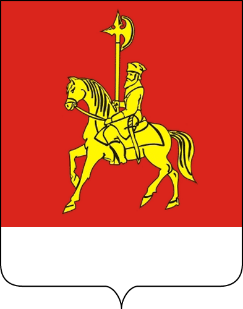 АДМИНИСТРАЦИЯ КАРАТУЗСКОГО РАЙОНАПОСТАНОВЛЕНИЕ19.02.2021                 						         с. Каратузское                  					                   №  129-пО признании утратившим силу постановления администрации Каратузского района от 13.05.2020 года № 407-п «Об утверждении Перечня должностей муниципальной службы, при назначении на которые граждане и при замещении которых муниципальные служащие администрации Каратузского района обязаны представлять сведения о своих доходах, расходах, об имуществе и обязательствах имущественного характера, а также сведения о доходах, расходах об имуществе и обязательствах имущественного характера своих супруги (супруга) и несовершеннолетних детей»	В соответствии с законом Красноярского края от 07.07.2009 года № 8-3542 «О представлении гражданами, претендующими на замещение должностей муниципальной службы, замещающими должности муниципальной службы. Сведений о доходах, об имуществе и обязательствах имущественного характера, а также предоставления лицами, замещающими должности муниципальной службы, сведений о расходах» (в редакции Закона края № 9-3760), ПОСТАНОВЛЯЮ:1.Считать утратившим силу постановление администрации Каратузского района от 13.05.2020 года № 407-п «Об утверждении Перечня должностей муниципальной службы, при назначении на которые граждане и при замещении которых муниципальные служащие администрации Каратузского района обязаны представлять сведения о своих доходах, расходах, об имуществе и обязательствах имущественного характера, а также сведения о доходах, расходах об имуществе и обязательствах имущественного характера своих супруги (супруга) и несовершеннолетних детей».2.Контроль за исполнением настоящего постановления оставляю за собой.3. Постановление вступает в силу в день, следующий за днем официального опубликования в периодическом печатном издании Вести муниципального образования «Каратузский район».Глава района                                                                                           К.А.ТюнинКАРАТУЗСКИЙ РАЙОННЫЙ СОВЕТ ДЕПУТАТОВРЕШЕНИЕ 16.02.2021                						             с. Каратузское                       					                      №04-31Об отчете  Главы Каратузского района о результатах своей деятельности, о результатах деятельности местной администрации и иных подведомственных ему органов местного самоуправления, в том числе о решении вопросов, поставленных районным Советом депутатов,  за 2020 год.Заслушав и обсудив отчет Главы Каратузского района о результатах своей деятельности, о результатах деятельности местной администрации и иных подведомственных ему органов местного самоуправления, в том числе о решении вопросов, поставленных районным Советом депутатов,  за 2020 год,  и в соответствии с пунктом 2.7 статьи 22 Устава Муниципального образования «Каратузский район»,  Каратузский районный Совет депутатов РЕШИЛ:1.Отчет Главы Каратузского  района  о результатах своей деятельности, о результатах деятельности местной администрации и иных подведомственных ему органов местного самоуправления, в том числе о решении вопросов, поставленных районным Советом депутатов,  за 2020 год, принять к сведению (прилагается).	2.Признать работу Главы Каратузского района за 2020 год удовлетворительной.3.Решение вступает в силу со дня его принятия, подлежит опубликованию в периодическом печатном издание «Вести Муниципального образования «Каратузский район»  и на официальном сайте администрации Каратузского района: http://www.кaratuzraion.ru/. Председатель Каратузского районного Совета депутатов                                                                            Г.И. КулаковаКАРАТУЗСКИЙ РАЙОННЫЙ СОВЕТ ДЕПУТАТОВРЕШЕНИЕ16.02.2021                					                               с. Каратузское             						                №04-33Об утверждении Положения «О депутатской этике депутатов Каратузского районного Совета депутатов»Руководствуясь Федеральным законом от 06.10.2003 № 131-ФЗ «Об общих  принципах организации местного самоуправления в Российской Федерации», Уставом муниципального образования  Каратузский район, Регламентом Каратузского районного Совета депутатов, Каратузский районный Совет депутатов РЕШИЛ:1.Утвердить Положение «О  депутатской  этике депутатов  Каратузского районного Совета депутатов» согласно приложению №1.2.Утвердить состав комиссии по депутатской этике согласно приложению № 23.Контроль за исполнением настоящего решения возложить на постоянную депутатскую комиссию по  законности  и охране общественного порядка (А.В.Бондарь).4.Решение вступает в силу в день,  следующий за днем его официального опубликования в  периодическом печатном издании «Вести Муниципального образования «Каратузский район».Приложение №1к решению Каратузского районного Совета депутатов от 16.02.2021  №04-33ПОЛОЖЕНИЕо депутатской этике депутатовКаратузского районного Совета депутатовГлава 1. ОБЩИЕ ПОЛОЖЕНИЯСтатья 1. Депутатская этика1.Настоящее Положение определяет основные правила поведения депутатов Каратузского районного Совета депутатов  (далее – депутат) при исполнении ими депутатских полномочий в соответствии с общепринятыми этическими нормами, призвано обеспечивать уважение к гражданам, к Каратузскому районному Совету депутатов  (далее – Совет депутатов) как представительному органу муниципального образования, а также устанавливает меры ответственности за нарушение этических норм и требований, предусмотренных настоящим Положением.Настоящее Положение определяет правила поведения, этические нормы, а также моральные принципы, которыми депутат должен руководствоваться в своей деятельности.Депутатская этика – это совокупность основных моральных и нравственных норм поведения депутата по отношению к установленным законом правам и обязанностям, к другим депутатам, избирателям и иным лицам.Отношения депутата с другими депутатами, гражданами, должностными лицами строятся на основе взаимного уважения и делового этикета.2.Правовой статус обязывает депутата:-неукоснительно соблюдать Конституцию Российской Федерации, федеральные законы, законы Красноярского края, муниципальные правовые акты муниципального образования Каратузский район;- воздерживаться от действий, заявлений и поступков, компрометирующих его самого, избирателей и Совет депутатов;- не использовать в личных целях преимущество своего депутатского статуса во взаимоотношениях с государственными органами, должностными лицами, средствами массовой  информации;- не использовать предоставленную официальными службами информацию для извлечения личной выгоды;-не разглашать сведения, которые стали известны ему в связи с непосредственным осуществлением депутатской деятельности, в том числе сведения, касающиеся частной жизни и здоровья граждан, затрагивающие их честь и достоинство, информацию, составляющую коммерческую или служебную тайну.3.Нормы депутатской этики обязывают депутата:- проявлять уважение к избирателям, коллегам, другим гражданам, в общении быть дружелюбным, дипломатичным, внимательным, вежливым и тактичным;- не позволять себе неуважительно и некорректно высказываться об избирателях, депутатах и членах их семей, о других лицах, а также о деятельности Совета депутатов;- проявлять толерантность к убеждениям, традициям, культурным особенностям различных социальных групп, религиозных конфессий, способствовать поддержанию межнационального и межконфессионального мира и согласия;- проявлять выдержку, особенно в ситуациях, когда собственная позиция депутата расходится с мнением других лиц;- не давать публичных обещаний, которые заведомо не могут быть выполнены;- соблюдать принципы информационной открытости, предоставлять избирателям, организациям и средствам массовой информации объективную и достоверную информацию о деятельности Совета депутатов, а также должностных лиц местного самоуправления;- с уважением и пониманием относиться к деятельности представителей средств массовой информации.4.В основе деятельности депутата лежит соблюдение следующих принципов:- приоритеты прав и свобод человека и гражданина,- гласность депутатской деятельности,- объективность и беспристрастность;- терпимость и уважение к чужому мнению;- недопустимость навязывания своей позиции другому лицу;-добросовестность и ответственность при исполнении депутатских обязанностей;- соблюдение установленного порядка в работе Совета депутатов;- официальный стиль общения на заседаниях;- культура речи;- равное отношение к коллегам;-запрет на получение подарков и иных привилегий от физических или юридических лиц в связи с осуществлением депутатских полномочий;- культура публичных выступлений; - высокие моральные требования к поведению.Статья 2. Основы деятельности депутата Совета депутатов1.Деятельность депутата основывается на сочетании интересов государства и интересов своих избирателей, соблюдении законов, следовании моральным принципам, отражающим идеалы добра, справедливости, гуманизма, милосердия, честности и порядочности.2.Депутат в своей деятельности должен соблюдать безусловный приоритет прав и свобод человека и гражданина, Конституцию РФ, федеральные законы, законы Красноярского края, Устав муниципального образования.3.Депутат должен в равной мере сохранять собственное достоинство и уважать достоинство других депутатов, а также должностных лиц и граждан.4.Депутат в своей деятельности, в том числе не связанной с выполнением депутатских полномочий, обязан соблюдать общепризнанные нормы морали и нравственности, поддерживать авторитет депутата.ГЛАВА 2. ПРАВИЛА ДЕПУТАТСКОЙ ЭТИКИ НА ЗАСЕДАНИЯХ      СОВЕТА ДЕПУТАТОВ, ДРУГИХ ЕЕ ОРГАНОВ, ВЗАИМООТНОШЕНИЯ ДЕПУТАТОВ Статья 3. Деятельность депутата в Совете депутатов      1.Каждый депутат содействует созданию в Совете депутатов атмосферы доброжелательности, взаимной поддержки и сотрудничества.      2.Взаимоотношения между депутатами строятся на основе равноправия и уважительного отношения независимо от их политической принадлежности.      3.Депутат обязан всесторонне учитывать позиции других депутатов и интересы избирателей перед принятием решений, проявлять уважение к мнению сотрудников администрации Каратузского района. Депутат не должен проявлять безапелляционность, навязывать свою позицию посредством угроз, ультиматумов и иных подобных методов.Статья 4. Обязательность участия в работе Совета депутатовДепутат обязан присутствовать на всех заседаниях Совета депутатов, других его органов, членом которых он является. При невозможности присутствовать на заседании депутат заблаговременно информирует председателя Совета депутатов о причинах своего отсутствия. К уважительным причинам отсутствия депутата на заседании Совета депутатов относятся: болезнь депутата, командировка, отпуск, семейные обстоятельства.Статья 5. Соблюдение порядка работы Совета депутатов, других его органовУчаствуя на заседаниях Совета депутатов, других ее органов, депутат должен следовать принятому порядку работы в соответствии с Регламентом Каратузского районного Совета депутатов. Статья 6.Ограничения во время проведения заседаний      1.Не допускаются выступления без предоставления слова председательствующим, выступления не по повестке дня, выкрики, прерывания выступающего.      2.Выступающий на заседании депутат не вправе употреблять грубые, оскорбительные и некорректные выражения и жесты, наносящие ущерб чести и достоинству других депутатов, граждан и должностных лиц, призывать к незаконным и насильственным действиям, допускать необоснованные обвинения в чей – либо адрес.      3.Недопустимы самовольные действия по прекращению заседания Совета депутатов, других его органов, в том числе уход из зала заседания в знак протеста, для срыва заседания.       4.Депутатам рекомендуется во время проведения заседаний не пользоваться сотовой связью. Статья 7. Форма обращений и выступлений депутата1.Участвуя в заседаниях Совета депутатов, других его органов, депутат должен проявлять вежливость, тактичность и уважение к председателю, депутатам и иным лицам, присутствующим на заседании. Депутаты должны обращаться официально друг к другу и ко всем присутствующим в зале заседания. Не допускаются фамильярные и пренебрежительные обращения.Депутат перед началом выступления должен продумать свою речь, чтобы она носила четкую направленность по существу предмета обсуждения. Выступающий должен изъясняться доступным языком, не допуская пространных выражений.2.Депутат, выступая на заседаниях Совета депутатов, других его органов, в средствах массовой информации, на собраниях, митингах с различного рода публичными заявлениями, комментируя деятельность органов государственной власти, органов местного самоуправления, организаций, должностных лиц и граждан, обязан использовать только достоверные факты. Выступления депутата должны быть корректными, не ущемлять честь, достоинство и деловую репутацию должностных лиц и граждан. В случае умышленного или неосторожного употребления в публичных выступлениях непроверенных фактов, депутат обязан публично признать некорректность своих высказываний и принести извинения тем органам, организациям и лицам, чьи интересы были затронуты этим выступлением. Статья 8. Лишение права голоса по отдельному вопросу       1.Выступающий на заседании Совета депутатов, других его органов не должен превышать время, отведенное для выступления Регламентом Каратузского районного Совета депутатов, и отклоняться от обсуждаемого вопроса. Если выступающий превысил отведенное ему для выступления время, председательствующий прерывает его и выясняет, сколько времени выступающему необходимо для продолжения выступления. По предложению председательствующего, время, необходимое для окончания выступления, продлевается с согласия большинства депутатов, присутствующих на заседании. 2.В случае отклонения выступающего от темы обсуждаемого вопроса председательствующий предупреждает его и предлагает вернуться к обсуждаемому вопросу. В  случае повторного нарушения указанного правила, председательствующий, с согласия большинства депутатов, присутствующих на заседании Совета депутатов, лишает выступающего права на выступление по обсуждаемому вопросу.ГЛАВА 3. ПРАВИЛА ДЕПУТАТСКОЙ ЭТИКИ ВО ВЗАИМООТНОШЕНИЯХ ДЕПУТАТА СОВЕТА ДЕПУТАТОВ С ИЗБИРАТЕЛЯМИСтатья 9. Взаимоотношения депутата с избирателями      1.Взаимоотношения депутата с избирателями строятся на основе вежливости и взаимного уважения, внимательного отношения депутата к обращениям, жалобам и заявлениям граждан.     2.Представляя интересы своих избирателей, депутат должен:1) осуществлять свою деятельность в соответствии с наказами избирателей и обещаниями, данными депутатом в период предвыборной компании;2) на встречах с избирателями представлять достоверную информацию о деятельности органов местного самоуправления;3) служить достижению гуманных и социальных целей – благополучию жителей Каратузского района, повышению уровня их жизни;4) проявлять уважение и терпимость к убеждениям избирателей, традициям, культурным особенностям этнических и социальных групп, религиозных конфессий, способствовать межнациональному и межконфессиональному миру и согласию;5) проявлять выдержку и корректность, особенно в тех ситуациях, когда собственная позиция депутата расходится с мнением избирателя.Статья 10. Ответственность депутата перед избирателями1.Депутат поддерживает постоянную связь с избирателями своего округа, ответственен перед ними и подотчетен им.       2.Депутат принимает меры по обеспечению прав, свобод и законных интересов избирателей.       3.Депутат рассматривает поступившие от избирателей заявления, предложения, способствует, в пределах своих полномочий, правильному и своевременному решению содержащихся в них вопросов, лично ведет регулярный прием граждан  согласно графика приема граждан  в котором указано место и время приема жителей округа или района.       4.Депутат в установленном порядке отчитывается перед избирателями, периодически информируя их о своей депутатской деятельности во время личных встреч и через СМИ. Информация, предоставляемая депутатом избирателям, должна быть полной, достоверной, объективной. Глава 4. ИСПОЛЬЗОВАНИЕ ДЕПУТАТОМ ПОЛУЧАЕМОЙ ИНФОРМАЦИИ Статья 11. Неразглашение сведений, полученных депутатом, в связи с осуществлением депутатских полномочий       1.Депутат  не вправе использовать предоставляемую ему государственными органами, органами местного самоуправления, организациями всех форм собственности, должностными лицами – официальную служебную информацию для извлечения личной выгоды.2.Депутат не может разглашать сведения, которые стали ему известны в связи с осуществлением депутатских полномочий, если эти сведения:- относятся к области охраняемой законом тайны личной жизни депутата и стали известны в связи с рассмотрением вопроса о нарушении депутатом правил, предусмотренных настоящим Положением;- составляют тайну личной жизни избирателя или иного лица и доверены депутату при условии их неразглашения. Глава 5. ПРАВИЛА ДЕПУТАТСКОЙ ЭТИКИ, ОТНОСЯЩИЕСЯ К ИСПОЛЬЗОВАНИЮ ДЕПУТАТСКОГО СТАТУСАСтатья 12. Использование депутатского статуса       1.Депутат не вправе использовать в личных целях преимущества своего депутатского статуса во взаимоотношениях с государственными органами, органами местного самоуправления, организациями всех форм собственности, общественными объединениями, политическими партиями, должностными лицами и гражданами.       2.Депутат вправе использовать помощь служащих администрации муниципального образования «Каратузский район» только в связи с выполнением депутатских полномочий.Статья 13. Ограничение депутатского статуса       1.Депутат  не вправе использовать свой статус для деятельности, не связанной с исполнением депутатских полномочий.      2.Депутат  не вправе выступать от имени Совета депутатов, как его официальный представитель в отношениях с представительными органами, органами местного самоуправления, организациями всех форм собственности, не имея  специальных полномочий  Совета депутатов.       3.Депутат Совета депутатов не вправе использовать в целях, не связанных с осуществлением депутатской деятельности, имущество, средства связи, оргтехнику и другое имущество, предоставленное ему для осуществления депутатской деятельности.       4.Депутат при осуществлении депутатской деятельности не должен совершать действий, связанных с влиянием каких-либо частных имущественных и финансовых интересов.       5.Депутат не вправе получать от государственных и общественных органов, органов местного самоуправления, предприятий, учреждений и организаций всех форм собственности, физических лиц – материальное вознаграждение за содействие принятию положительного решения по вопросам их интересов в Совете депутатов.        6.Не допускается получение депутатом от лиц или организаций каких-либо услуг, льгот и привилегий, если они не входят в перечень льгот, предоставленных депутату на законном основании.       7.Депутат не вправе использовать свое положение для рекламы деятельности каких – либо организаций, а также выпускаемой ими продукции. Статья 14. Возмещение расходов, связанных с материальным обеспечением деятельности депутата       1.Расходы, связанные с материальным обеспечением деятельности депутата, возмещаются за счет средств, специально предусмотренных в районном бюджете на соответствующий год на обеспечение деятельности  Каратузского районного Совета депутатов  согласно   разработанного  Положения о возмещении расходов,  утвержденного решением Каратузского районного Совета депутатов. Глава 6. ОТВЕТСТВЕННОСТЬ ЗА НАРУШЕНИЕ ПРАВИЛ ДЕПУТАТСКОЙ ЭТИКИСтатья 15. Порядок рассмотрения вопросов нарушения депутатской этики       1.К рассмотрению вопросов о депутатской этике относятся нормы индивидуального поведения депутатов, предусмотренные настоящим Положением       2.Поводом для рассмотрения вопроса о привлечении депутата к ответственности за нарушение правил депутатской этики является письменное заявление (обращение) депутата (группы депутатов), должностных лиц государственных или муниципальных органов власти, руководителей общественных объединений или организаций всех форм собственности, а также граждан.       3.Письменные заявления (обращения)  рассматриваются при условии, что они содержат фамилию, имя, отчество обратившегося, его подпись, данные о месте жительства, контактный телефон, а также сведения о конкретном депутате и его действиях, которые являются основанием для подачи соответствующего заявления (обращения).       4.Рассмотрение вопроса осуществляется не позднее 15 дней со дня регистрации соответствующего заявления (обращения). Допускается объединение нескольких заявлений (обращений) о привлечении одного и того же депутата к ответственности в одно рассмотрение.       5.Отзыв заявления (обращения) их автором является основанием для прекращения процедуры привлечения депутата к ответственности, предусмотренной настоящим Положением. Статья 16. Рассмотрение вопросов, связанных с соблюдением депутатом правил депутатской этики1.Рассмотрение и толкование этичности поведения депутата, совершаемых им поступков осуществляется комиссией по депутатской этике в закрытом заседании. Комиссия утверждается решением Каратузского районного Совета депутатов в составе 5 человек на срок полномочий Совета депутатов соответствующего созыва.2.Заседания комиссии созываются и проводятся по мере необходимости. Порядок обсуждения вопросов на заседании определяется комиссией самостоятельно.3.На заседание комиссии приглашаются и заслушиваются депутат, действия которого являются предметом рассмотрения, а также иные лица, информация которых может помочь выяснить все необходимые обстоятельства и принять объективное решение.       4.Отсутствие кого-либо из указанных лиц, извещенных о времени и месте заседания комиссии, не препятствует проведению заседания комиссии. 5.Не могут являться предметом рассмотрения комиссией вопросы, связанные с этикой личной жизни или производственной (служебной) деятельности депутата, его отношений с общественными организациями и партиями, а также позиции, выраженные при голосовании.       6.В случае обвинения депутата в совершении неэтичных действий, депутат вправе подать в комиссию в письменном виде мотивированные пояснения (возражения), представить соответствующие документы, дать устные пояснения по существу претензий к этике его поведения.       7.В случае подачи необоснованного заявления (обращения), затрагивающего честь, достоинство, деловую репутацию депутата, он вправе защищать свои права всеми способами, в соответствии с  действующим законодательством. Статья 17. Принятие решения комиссией по депутатской этике. Меры воздействия за нарушения правил депутатской этики      1.Решение  комиссии принимается большинством голосов от общего числа ее членов. При этом депутат, в отношении которого рассматривается заявление (обращение) о нарушении правил депутатской этики, при рассмотрении соответствующего вопроса, в голосовании не участвует.      2.В случае установления факта нарушения депутатом правил депутатской этики комиссия может применить одну из следующих мер воздействия:-сделать замечание и предупредить о недопустимости нарушения настоящих Правил;-принудить к принесению депутатом публичных извинений, в том числе, и через СМИ в случае, если такое нарушение было допущено через них;     -объявить депутату публичное порицание;     -огласить на заседании Совета депутатов фактов, связанных с нарушением депутатом правил депутатской этики;      -информировать избирателей соответствующего округа через средства массовой информации о фактах, связанных с нарушением депутатом правил депутатской этики;      -направить материалы проверки в правоохранительные органы в случаях, если в действиях депутата имеют место признаки правонарушения.3.Депутат обязан выполнить решение, принятое комиссией, в срок не позднее 30 дней со дня его принятия.4.Депутат может быть освобожден от применения мер воздействия, если он своевременно принес публичные извинения. Глава 7. ЗАКЛЮЧИТЕЛЬНЫЕ ПОЛОЖЕНИЯ Статья 18. Распространение основ депутатской деятельности на лиц, имеющих официальный статус помощника депутата       1.Основы депутатской деятельности,  установленные настоящим Положением, распространяются также на лиц, имеющих официальный статус помощника депутата при осуществлении ими соответствующих полномочий.          2.Непринятие депутатом соответствующих мер к своему помощнику, нарушившему правила депутатской этики при осуществлении своей деятельности, влечет применение к депутату мер ответственности, предусмотренных настоящим Положением.Статья 19. Изменения и дополнения в Положение о депутатской этике депутатов Каратузского районного Совета депутатов Изменения и дополнения в настоящее Положение  вносятся решениями Совета депутатов.Приложение № 2к решению Каратузского районного Совета депутатовот 16.02.2021  №04-33Составкомиссии по депутатской этикедепутатов Каратузского районного Совета депутатовБондарь Алексей Викторович   – председатель комиссии, председатель постоянной комиссии по законности и охране общественного  порядка, депутат  Каратузского районного Совета депутатовАношина Любовь Григорьевна  – секретарь комиссии, ведущий специалист  Каратузского районного Совета депутатовЧлены комиссии:Фатюшина Мария Александровна – заместитель председателя Каратузского районного  Совета депутатов Авсиевич Геннадий Петрович –  депутат  Каратузского районного Совета депутатовЯхонтова Оксана Валерьевна- депутат  Каратузского районного Совета депутатовКАРАТУЗСКИЙ РАЙОННЫЙ СОВЕТ ДЕПУТАТОВ                                              РЕШЕНИЕ16.02.2021               		                               с. Каратузское               						 №04-34О рассмотрении отчета о выполнении плана работы контрольно-счетного органа Каратузского района за 2020 год	Руководствуясь статьями 30 и 31 Устава муниципального образования «Каратузский район», пунктом 7 Положения  «О контрольно-счетном органе Каратузского района», утвержденного решением Каратузского районного Совета депутатов от 04.05.2012 № 17-128 (с учетом внесении изменений), рассмотрев отчет о выполнении плана работы контрольно-счетного органа Каратузского района за 2020 год, Каратузский районный Совет депутатов РЕШИЛ:	1.Отчет  о выполнении плана работы контрольно-счетного органа за 2020 год, утвержденного  решением Каратузского районного Совета депутатов от 12.12.2019 № Р-251  принять к сведению, согласно приложению.2.Решение вступает в силу со дня его подписания.3.Отчет о выполнении плана работы контрольно-счетного органа Каратузского района за 2020 год подлежит обязательному опубликованию в периодическом печатном издании «Вести муниципального образования «Каратузский район»» и на официальном сайте администрации Каратузского района: http://www.кaratuzraion.ru/. Председатель районного  Совета депутатов	                                                                   Г.И. КулаковаОтчето выполнении плана работы контрольно-счетного органа Каратузского района за 2020 год.1. Вводные положения.	Отчет о выполнении плана работы контрольно-счетного органа Каратузского района (далее - Отчет) подготовлен в соответствии с Положением о контрольно-счетном органе Каратузского района.	В Отчете отражена деятельность контрольно-счетного органа Каратузского района (далее – КСО) за 2020 год по выполнению задач в сфере муниципального финансового контроля, которые определены законодательством Российской Федерации, решением районного Совета депутатов и в соответствии с годовым планом работы, утвержденным решением Каратузского районного Совета депутатов от 12.12.2019 № Р-251, с учетом внесения изменений решением районного Совета депутатов от 26.11.2020 № Р-16.1.1. Полномочия, осуществляемые контрольно-счетным органом в 2019 году.	В соответствии с Положением о КСО в 2020 году КСО осуществлялись полномочия:-контроль, за исполнением районного бюджета;-внешняя проверка годового отчета об исполнении районного бюджета;-организация и осуществление контроля, за законностью, результативностью (эффективностью и экономностью) использования средств районного бюджета, а также средств, получаемых районным бюджетом из иных источников, предусмотренных законодательством Российской Федерации;-финансово-экономическая экспертиза муниципальных программ;-подготовка информации о ходе исполнения районного бюджета, о результатах проведенных контрольных и экспертно-аналитических мероприятий и представление такой информации в Каратузский районный Совет депутатов и Главе района;-осуществление полномочий внешнего муниципального финансового контроля в поселениях, входящих в состав муниципального образования, в соответствии с соглашениями, заключенными представительным органом муниципального образования с представительными органами поселений.2. Основные итоги работы КСО в 2020 году.	Всего в 2020 году КСО проведено: -6 контрольных мероприятий (результаты одного контрольного мероприятия перенесены на 2021 год);-1 экспертно-аналитическое мероприятие;-5 внешних проверок бюджетной отчетности ГРБС;-подготовлено 41 заключений по результатам финансово-экономических экспертиз, в том числе:2- на проект решения районного Совета депутатов об исполнении районного бюджета и проект решения о районном бюджете на 2021 год и плановый период 2022-2023 годов;28- на проекты решений сельских Советов депутатов об исполнении бюджетов поселений и проекты решений о бюджете поселений на 2021 год и плановый период 2022-2023 годов;11- на проекты постановлений администрации района о внесении изменений в муниципальные программы.	Проверками охвачено: 	15 органов местного самоуправления (администрация Каратузского района и администрации 14 сельских поселений), 4 муниципальных учреждения (МБОУДО «Центр Радуга», МБУ ДО «Каратузская ДШИ», МБУ «Каратузская СШ» и МСБУ РЦБ).Объем средств, проверенных в ходе проведения контрольных мероприятий составил 27 208,8 тыс. рублей.Выявлено нарушений при проведении контрольных мероприятий на сумму  8614,7 тыс. рублей, в том числе: неэффективное использование бюджетных средства, в сумме 208,5 тыс. рублей; нецелевое использование бюджетных средств, в сумме 96,2 тыс. рублей; неправомерное использование бюджетных средств 367,7 тыс. рублей; нарушения порядка и условий предоставления межбюджетных субсидий, в сумме 6 716,2 тыс. рублей; нарушения по использованию и учету муниципального имущества, в сумме 656,0 тыс.  рублей; нарушение порядка формирования и (или) финансового обеспечения выполнения муниципального задания на оказание муниципальных услуг, в сумме 155,5 тыс. рублей; прочие нарушения, в сумме 412,6 тыс. рублей.Устранено нарушений на сумму 1 052,5 тыс. рублей, возмещено средств, в бюджет в сумме 2,0 тыс. рублей.В результате проведения внешней проверки отчетов об исполнении бюджетов поселений и бюджетной отчетности  за 2019 год установлено 76 нарушений по ведению бухгалтерского учета и составления бюджетной (бухгалтерской)  отчетности на сумму 2 782,0 тыс. рублей, устранено 11 нарушений на сумму 1 262,7 тыс.  рублей.По результатам контрольных мероприятий объектам контроля направлено 4 представления и 1 предписание, к дисциплинарной ответственности привлечено 2 должностных лица. За грубое нарушение по ведению бухгалтерского учета к административной ответственности привлечено 2 должностных лица.Основные показатели представлены в приложении к отчету.2.1. Финансово - экономическая деятельность.2.1.1. Контроль, за формированием и исполнением районного бюджета.Формирование районного бюджета.Проект решения о районном бюджете на 2021 год и плановый период 2022-2023 годы (далее-проект решения о бюджете) формировался на основе предварительных  и ожидаемых итогов социально-экономического развития района  в 2020 году, а также прогнозных данных до 2023 года, которые свидетельствуют о незначительном росте  основных показателей  социально-экономического развития Каратузского района, причем прогнозные значения  показателей прогноза социально-экономического развития ниже, чем в прогнозе, разработанном на предыдущий бюджетный цикл.Прогноз социально-экономического развития на ближайшую трехлетнюю перспективу не сбалансирован по показателям с основными стратегическими документами района, разрабатываемыми в рамках планирования и прогнозирования (Стратегии до 2030 года, муниципальные программы).Проект решения о районном бюджете представлен в контрольно-счетный орган в установленный срок. Перечень и содержание документов, представленных одновременно с проектом решения о бюджете, соответствуют требованиям бюджетного законодательства и Положению о бюджетном процессе.Все доходы, расходы и источники финансирования дефицита бюджета, а так же показатели, установленные  Бюджетным кодексом РФ и Положением о бюджетном процессе, отражены в проекте решения о бюджете.Дефицит районного бюджета на 2021-2023 годы прогнозируется в сумме 0,0 тыс. рублей. Финансирование дефицита районного бюджета будет осуществляться за счет изменения остатков средств на счетах по учёту средств бюджета. В проекте решения о бюджете соблюдены ограничения, установленные Бюджетным кодексом РФ, относительно предельного размера дефицита бюджета, суммы условно утверждённых расходов, предельного объёма муниципального долга, размера резервного фонда.Расходная часть районного бюджета сформирована в программном формате. Сумма бюджетных ассигнований на реализацию мероприятий 11-ти муниципальных программ в 2021 году составляет 94,6% от общей суммы расходов районного бюджета.Суммарный объем программной и непрограммной частей соответствует ведомственной структуре расходов бюджета района.Проектом решения о бюджете установлен верхний предел муниципального внутреннего долга Каратузского района в сумме 0,0 тыс. рублей. На 2021-2023 годах привлечение бюджетных кредитов и предоставление муниципальных гарантий не предусматривается.В целом проект решения направлен на реализацию приоритетов, целей и задач, обозначенных в основных документах стратегического развития района.Исполнение районного бюджета.По результатам проведения проверки годовой бюджетной (бухгалтерской) отчетности главных распорядителей бюджетных средств (далее-ГРБС) и получателей бюджетных средств (далее-ПБС)  были выявлены отдельные несоответствия требованиям Минфина России  по составу и содержанию форм бюджетной (бухгалтерской) отчетности и  осуществлению учета отдельных объектов нефинансовых активов.Установлены нарушения, которые повлияли на показатели отраженные в  консолидированной бюджетной отчетности представленной одновременно с годовым отчетом об исполнении районного бюджета за 2019 год.Установлены расхождения стоимости движимого и недвижимого имущества числящегося в реестре муниципальной собственности и переданное в оперативное управление, стоимости имущества отраженного на Балансах ГРБС и ПБС.Данные, по объему доходов, расходов и источникам финансирования дефицита бюджета, представленные в годовом отчете об исполнении районного бюджета, согласуются с данными, отраженными в годовой отчетности главных администраторов бюджетных средств. Доходы районного бюджета исполнены на 99,9%, что больше уровня 2018 года на 5,5%.Собственные доходы бюджета исполнены на 101,7% к уточненным плановым назначениям, по  сравнению с 2018 годом увеличились на 9,5%. Доля покрытия расходов за счёт налоговых и неналоговых доходов  составила 17,1% (2018 год- 17,9%).Как и в предыдущие годы, основными доходообразующим налогом является налог на доходы физических лиц, формируемым около 74,5% собственных доходов района.В 2019 году потери районного бюджета сложились в сумме 1 046,1 тыс. рублей, не поступившие  средства по задолженности по арендной плате за земельные участки физическими лицами.Расходы районного бюджета за 2019 год исполнены на 99,7% (с ростом по отношению к 2018 году на 4,8%).На социально-культурную сферу из районного бюджета было направлено 75,1% объёма расходов районного бюджета, таким образом, структура бюджета сохранила социальную направленность. Средства резервного фонда, предусмотренные  решением о бюджете в соответствии со статьей 81 Бюджетного кодекса РФ использованы  в сумме  177,0 тыс. рублей или 80,5%.Бюджет исполнен с дефицитом в размере 2 220,8 тыс. рублей, что  не противоречит  статье 92.1 Бюджетного кодекса РФ. Программная часть бюджета сформирована на основании 13 муниципальных программам Каратузского района, на долю которых приходится 95,8%  исполненных расходов районного бюджета.Объем финансирования восьми муниципальных программ не соответствует объему, установленному в решении о бюджете.Объем финансирования трех муниципальных программ не соответствует объему,  утвержденному  бюджетной росписью  на 01.01.2020.В отчетах о реализации двух муниципальных программ оценка выполнения целевых показателей осуществлена к плановым значениям показателей не соответствующим утвержденным значениям.По всем отчетам о реализации муниципальных программ за 2019 год, отсутствует качественные и количественные характеристики состояния социально-экономического развития соответствующей сферы (области) муниципального управления, которые планировалось достигнуть в ходе реализации программы, и фактически достигнутое состояние; конкретные результаты реализации программы, достигнутые за отчетный год, в том числе анализ результативности бюджетных расходов и обоснование мер по ее повышению.В результате внесении изменений в муниципальные программы в течение года корректируются целевые показатели и показатели результативности программ в сторону уменьшения, при отсутствии уменьшения объема финансирования муниципальных программ к первоначальному плану, что не соответствует рекомендациям Минфина России и  что свидетельствует об отсутствии четкой взаимосвязи между мероприятиями муниципальных программ, бюджетными ассигнованиями, предусмотренными на их реализацию и установленными целевыми показателями.Дебиторская задолженность  на конец года составила 1 901,6 тыс. рублей. Кредиторская задолженность на конец года сложилась в сумме 7 370,4 тыс. рублей.	По данным годового отчета, муниципальный долг по состоянию на 01.01.2020 составил 4 900,6 тыс. рублей, в том числе бюджетный кредит, привлеченный в бюджет Каратузского района от других бюджетов бюджетной системы Российской Федерации.	В течение 2019 года муниципальные заимствования не предоставлялись и муниципальные гарантии  не производилось. 2.1.2. Контроль, за формированием и исполнением бюджета поселений.Формирование бюджета поселений.	По результатам  финансово-экономической экспертизы проектов решений о бюджете поселений на 2021 год и плановый период 2022-2023 годов установлено 65 нарушений и замечаний из которых 25 устранены.	Нарушение порядка и сроков составления и представления проектов бюджетов бюджетной системы Российской Федерации (Качульский сельсовет).	Нарушение порядка применения бюджетной классификации Российской Федерации (все поселения).	Несоответствие (отсутствие) документов и материалов, представляемых одновременно с проектом бюджета, требованиям бюджетного законодательства (Старокопский сельсовет, Уджейский сельсовет, Нижнекурятский сельсовет, Нижнекужебарский сельсовет, Верхнекужебарский сельсовет, Таятский сельсовет, Амыльский сельсовет, Моторский сельсовет,  Черемушинский сельсовет, Каратузский сельсовет, Качульский сельсовет).Исполнение бюджета поселений.	По результатам  финансово-экономической экспертизы проектов решений об исполнении бюджетов поселений за 2019 год установлено 77 нарушений на сумму 2 782,0 тыс. рублей, из которых 11 нарушений на сумму 1 262,7 тыс. рублей устранены.	Нарушение требований по оформлению фактов хозяйственной жизни экономического субъекта первичными учетными документами (Старокопский сельсовет, Верхнекужебарский сельсовет, Черемушинский сельсовет, Качульский сельсовет).	Нарушение требований, предъявляемых к организации и осуществлению внутреннего контроля фактов хозяйственной жизни экономического субъекта (Моторский сельсовет,  Сагайский сельсовет, Нижнекужебарский сельсовет).Нарушение общих требований к бухгалтерской (финансовой) отчетности экономического субъекта, в том числе к ее составу (все поселения).	За грубое нарушение ведения бухгалтерского учета в отношении двух главных бухгалтеров поселений составлены протокола об административном правонарушении по ч.2 ст.15.11 КоАП РФ (повторное грубое нарушение ведения бухгалтерского учета), по результатам которых постановлением об административном правонарушении главные бухгалтера подвергнуты административному наказанию в виде административного штрафа.2.2. Экспертно-аналитическая деятельность.2.2.1. Анализ согласования стоимости ритуальных услуг в районе и предъявленных требований к качеству их оказания.Всеми органами местного самоуправления поселений не в полном мере соблюдены требования Закона о погребении в части определения стоимости услуг, предоставляемых согласно гарантированному перечню услуг по погребению, возмещаемых специализированной службе по вопросам похоронного дела, в том числе:не утверждены порядки  определения и согласования с соответствующими органами (фондами) стоимости гарантированного перечня услуг по погребению, возмещаемой специализированной службе по вопросам похоронного дела;не определен размер социального пособия  на погребение и не определена и не согласована с соответствующими органами (фондами) стоимость услуг, предоставляемых согласно гарантированному перечню услуг по погребению умерших не имеющих родственников,  или иных лиц, взявших на себя обязанность осуществить погребение, а также личность которых не установлена, возмещаемых специализированной службе по вопросам похоронного дела;не определена и не согласована  со службой финансово-экономического контроля и контроля в сфере закупок Красноярского края стоимость услуг, предоставляемых согласно гарантированному перечню услуг по погребению умершего, который не подлежал обязательному социальному страхованию на случай временной нетрудоспособности и в связи с материнством на день смерти и не являлся пенсионером, а также в случае рождения мертвого ребенка по истечении 154 дней беременности, возмещаемых специализированной службе по вопросам похоронного дела;нормативно-правовыми актами органов местного самоуправления поселений (Качульский сельсовет, Моторский сельсовет, Верхнекужебарский сельсовет, Черемушинский сельсовет,  Старокопский сельсовет, Таскинский сельсовет, Таятский сельсовет, Уджейский сельсовет) не установлены требования к качеству предоставляемой услуги согласно гарантированному перечню услуг по погребению  «по облачению тела умершего».Установлены замечания к содержанию нормативно-правовых актов поселений утверждаемых стоимость услуг, предоставляемых согласно гарантированному перечню услуг по погребению на 2019 год  и на 2020 год (Верхнекужебарский сельсовет, Старокопский сельсовет, Таскинский сельсовет, Таятский сельсовет, Уджейский сельсовет).Черемушинский сельсовет и Каратузский сельсовет постановлениями утверждают стоимость услуг по погребению  на 2019 год и на 2020 год для  предприятия ООО «Благо», которое ликвидировано с 31.07.2017 года. В соответствии с Законом о погребении почти всеми органами местного самоуправления поселений, для осуществления общественного контроля, за деятельностью в сфере похоронного дела, созданы попечительские советы и утверждены Положения регламентирующие деятельность  и функции этих советов.За проверяемый период ни в одном поселении заседаний Попечительского совета не было, что свидетельствует о формальном создании Попечительских советов. Ни в одном поселении попечительские советы не работают.В 2019 году общий объем бюджетных средств, направленных на обеспечение прав граждан при осуществлении погребения составил 1 911,0 тыс.рублей, в первом полугодии 2020 года 1 059,1 тыс. рублей. Воспользовались законным правом по погребению (получили социальное пособие) в 2019 году 269 человек, в первом полугодии 2020 год 145 человек.2.3. Контрольная деятельность.2.3.1. Проверка финансово-хозяйственной деятельности МБУ «Каратузская СШ» за 2019 год.По результатам проверки установлено  51 нарушений и замечаний на сумму 1 168,3 тыс. рублей, устранено 40 на сумму 1 012,8 тыс. рублей. Объектам контроля направлено 1 предписание и 3 представления.Установлены замечания и нарушения по содержанию Устава учреждения, а также несоответствие отдельных пунктов Устава требованиям Гражданского кодекса РФ (далее-ГК РФ), Федерального закона  от 12.01.1996 N 7-ФЗ «О некоммерческих организациях» (далее- Федеральный Закон №7-ФЗ),  Порядку формирования и финансового обеспечения выполнения муниципального задания на оказание муниципальных услуг (выполнение работ) муниципальными бюджетными учреждениями и муниципальными автономными учреждениями МО «Каратузский район», а также муниципальными казенными учреждениями, определенными правовыми актами главных распорядителей средств местного бюджета, в ведении которых находятся муниципальные казенные учреждения МО «Каратузский район», утвержденного постановлением администрации Каратузского района от 26.04.2017 № 386-п.В Уставе учреждения не в полной мере отражены принципы законодательства о физической культуре и спорте установленные  Федеральным законом от 04.12.2007 N 329-ФЗ "О физической культуре и спорте в Российской Федерации" (далее-Федеральный закон № 329 ФЗ). В нормативных документах Учреждения имеет место ссылка на документы утратившие силу.Содержание коллективного договор не в полной мере соответствует требованиям Трудового кодекса РФ (далее-ТК РФ), а также Отраслевому соглашению по организациям в сфере физической культуры и спорта, заключенном между Министерством спорта Российской Федерации и Общероссийским профессиональным союзом работников физической культуры, спорта и туризма Российской Федерации, а также Единых рекомендаций по установлению систем оплаты труда. В нарушение положений Федерального закона № 329-ФЗ структура и содержание разработанных и реализуемых Учреждением программ спортивной подготовки по отдельным видам спорта не соответствует требованиям  федеральных стандартов спортивной подготовки (далее-ФССП); Учредителем не определены правила приема лиц в физкультурно-спортивные организации, осуществляющие спортивную подготовку и не закреплены в Уставе. В Учреждение отсутствует Положение о порядке приема лиц для освоения программ спортивной подготовки.В нарушение Приказа Минфина России № 86н об утверждении Порядка  предоставления информации государственным (муниципальным) учреждением, ее размещения на официальном сайте в сети Интернет и п. 2.9 Требований к порядку формирования структурированной информации о государственном (муниципальном) учреждении, на официальном сайте Федерального казначейства  www.bus.gov.ru размещены не актуальные редакции Устава учреждения и  решения учредителя о назначении руководителя учреждения; не размещены 1 редакция муниципального задания  и 6 редакции Плана финансово-хозяйственной деятельности (далее-План ФХД). С нарушением срока, размещены изменения в План ФХД.Приказами руководителя учреждения не определенны должностные лица, ответственные за размещение информации на официальных сайтах в сети интернет. 	В нарушение Бюджетного кодекса РФ, Федерального закона № 7 ФЗ и Порядка № 386-п нормативные затраты на оказание (выполнение) муниципальных услуг (работ) Учреждением утверждались после заключения Соглашения о порядке и условиях предоставления субсидии на финансовое обеспечение выполнения муниципального задания между бюджетным учреждением и органом, осуществляющим функции и полномочия учредителя, а также, Учреждению уменьшен объем субсидии при отсутствии уменьшения муниципального задания.В период проверки Учреждением не представлены и не размещены на официальном сайте учреждения в сети интернет документально оформленные результаты контроля за соблюдением организациями, осуществляющими спортивную подготовку, ФССП. Срок утверждения Плана ФХД,  его форма и содержание, а также расчеты  к Плану ФХД  не соответствуют  требованиям установленным Порядком составления и утверждения плана финансово-хозяйственной деятельности муниципальных бюджетных учреждений, подведомственных администрации Каратузского района утвержденного постановлением администрации Каратузского района от 24.01.2017 № 32-п и  Требованиям к Плану ФХД государственного (муниципального) учреждения, утвержденных Приказом Минфина  от 28 июля 2010 г. N 81н. Отсутствуют расчеты (обоснования) плановых показателей по выплатам за счет субсидий на иные цели и за счет средств  и  доходов от оказания платных услуг.В нарушение требованиям Порядка применения классификации операций сектора государственного управления, утвержденного Приказом Минфина России от 29.11.2017 N 209н Учреждение несло расходы по ежемесячному техническому обслуживанию, не числящегося в учете имущества (системы пожарной, охранной сигнализации, оповещения, видеонаблюдения), что свидетельствует о неправомерном  использовании бюджетных средств на сумму 354,8 тыс. рублей.В нарушение  бюджетного законодательства не по целевому назначению использованы средства в сумме 2,0 тыс. рублей.Установлено не соблюдение  Учреждением требований Трехстороннего отраслевого соглашения в части направления не менее 30 % от оплаты труда на выплату стимулирующих выплат. Выплата стимулирующего характера в 2019 году по Учреждению составили 4% от оплаты труда работников Учреждения.Установлено не соблюдения требований трудового законодательства в  части содержания трудовых договоров заключенных с работниками учреждения, а также отсутствуют дополнительные соглашения к трудовым договорам при изменении тренерской нагрузки, а также, на произошедшие изменения размеров оплаты труда работников.Установлены нарушения требований установленных Положением об особенностях направления работников в служебные командировки, утвержденного постановлением Правительства РФ от 13.10.2008 № 749, в части сроков сдачи работниками учреждения авансовых отчетов.Имеет место, к авансовым отчетам  приложены приказы на выделение денежных средств,  при использовании личного автотранспорта для осуществления поездки за пределы района, в которых указывается формальная цель поездки, а именно «производственная необходимость», что не подтверждает как соответствие расходов конкретным потребностям Учреждения, достижения результата деятельности, выполнения задач Учреждения, а также для достижения каких результатов деятельности Учреждения использованы средства местного бюджета.Нарушены требования Положения об оказании платных услуг, а именно: не создан приказ о назначении ответственного за организацию платных услуг, отсутствует должностная инструкция ответственного за организацию оказания платных услуг; отсутствуют документы, подтверждающие оплату труда (приказы о внутреннем совмещении, трудовые договора работников занятых в предоставлении платных услуг), что может свидетельствовать о неправомерном использовании средства на оплату труда работникам, оказывающим  платные услуги (с учетом начислений на оплату труда),  в сумме 21,5 тыс. рублей. В договорах заключенных с заказчиками имеет место отсутствие сведений предусмотренных договором, а именно, окончание срока действия договора, стоимость и количество предоставляемых услуг,  адрес заказчика.Установлены нарушения требований Приказов Минфина России по ведению бухгалтерского учета, а именно:ценности, находящиеся у Учреждения, и не закрепленные за ним на праве оперативного управления, не поставлены на учет на забалансовые счета (движимое и недвижимое имущество по адресу с. Каратузское, ул. Советская 57);основные средства стоимостью менее 10 000,00 руб. необоснованно числятся в Учреждении на счете 0.101.00 «Основные средства» в количестве 98 единиц на общую сумму 551,5 тыс. рублей;на  аналитическом счете по учету материальных запасов 0.105.00 числятся  калькуляторы и баннер со сроком полезного использования более 12 месяцев, вместо  учета  как основные средства на забалансовых счетах;на большинстве объектах движимого имущества не проставлены уникальные инвентарные порядковые номера, либо инвентарные номера были проставлены таким образом, что при уборке помещений были стерты (данный факт нарушения не отражен в акте проведения внеплановой инвентаризации проводимой МСБУ РЦБ)на забалансовом счете 27 "Материальные ценности, выданные в личное пользование работникам (сотрудникам)" не учтены материальные ценности, находящиеся в личном пользовании работников для выполнения ими служебных (должностных) обязанностей, не ведутся ведомости на выдачу  материальных запасов  в личное пользование и  передача в эксплуатацию основных средств.В нарушение Федерального закона № 7 ФЗ и Порядка определения видов особо ценного движимого имущества от 06.12.2010 № 1470-п за Учреждением не закреплено  особо ценное движимое имущество, без которого осуществление Учреждением своей уставной деятельности будет существенно затруднено и которое числится на балансе Учреждения в количестве 148 ед. на сумму 6 939,1 тыс. рублей.В результате проведения учреждением годовой инвентаризации  не определен  статус объектов (пришедшие в негодность), характеризующий их состояние (в эксплуатации, временно не эксплуатируется, реконструируется и т.п.), и целевую функция (эксплуатируется, подлежит ремонту (восстановлению).В нарушение  ГК РФ, Федерального закона № 7 ФЗ, п. Положения о порядке управления и распоряжения имуществом, находящимся в муниципальной собственности Муниципального образования  «Каратузский район», утвержденного решением Каратузского районного Совета депутатов от 24.03.2015 № 43-335, Учреждением не в достаточной мере осуществляется контроль над состоянием имущества, переданного в оперативное управление. Администрацией Каратузского района в лице отдела земельных и имущественных отношений не в полной мере, контролируется эффективное использование по назначению и обеспечение сохранности муниципального имущества, закрепленного за учреждением, так как в состав основных средств учреждения входят неиспользуемые в процессе деятельности учреждения, пришедшие в негодность объекты основных средств, что искажает балансовый остаток по счету «Основные средства» и является неэффективным использованием муниципального имущества.2.3.2. Проверка расходования бюджетных средств, выделенных в рамках реализации регионального проекта "Формирование комфортной городской среды на территории Красноярского края» на выполнение работ по организации строительства объекта «Проект реализации лучших проектов создания комфортной городской среды парковой зоны, расположенной по адресу: с. Каратузское  ул. Советская, 26».По результатам контрольного мероприятия установлено 10 нарушений на сумму 6 972,4 тыс. рублей:Нарушены требования Порядка предоставления, распределения и расходования субсидий бюджетам муниципальных образований Красноярского края для поощрения муниципальных образований - победителей конкурса лучших проектов создания комфортной городской среды, утвержденным постановлением Правительства Красноярского края от 13.12.2019 № 708, а именно:нарушен срок заключения Соглашения;отсутствует положительное заключение на проектно-сметную документацию (достоверность сметной стоимости), являющимся одним из документов, предоставляемых в министерство строительства Красноярского края для получения субсидии;не согласован с проектной организацией  перечень дополнительных работ выполненных на средства экономии по результатам конкурсных процедур.С нарушением ГК РФ и контракта составлены и подписаны сторонами дополнительное соглашение и локально сметный расчет по изменению объемов выполненных работ.При выполнении реставрационных работ по обшивки Обелиска  Подрядчиком не получено разрешение на осуществление реставрационных работ, что является нарушением Федерального закона "Об объектах культурного наследия (памятниках истории и культуры) народов Российской Федерации" от 25.06.2002 N 73-ФЗ  и Приказа Министерства культуры РФ от 21 октября 2015 г. N 2625 "Об утверждении порядка выдачи разрешения на проведение работ по сохранению объекта культурного наследия, включенного в единый государственный реестр объектов культурного наследия (памятников истории и культуры) народов Российской Федерации, или выявленного объекта культурного наследия".В нарушение бюджетного законодательства установлено неэффективное и нецелевое использования бюджетных средств, а именно:актами выполненных работ приняты фактически не выполненные работы по двум контрактам на сумму 96,2 тыс. рублей. контракт на поставку топиарной фигуры  заключен по ценам значительно выше рыночных цен.Также, установлено выполнение работ не предусмотренных сметными расчетами по устройству дорожки из щебня объемом 64,5 м2 на сумму 75,9 тыс. рублей.В результате проведения конкурсных процедур установлены нарушения требований  федерального законодательства о контрактной системы.Акт проверки направлен в Прокуратуру Каратузского района, т.к. подписан с разногласиями. 2.3.3. Проверка расходования бюджетных средств, выделенных в рамках реализации регионального проекта "Обеспечение качественного нового уровня развития инфраструктуры культуры (Культурная среда)» МБУ ДО «Каратузская ДШИ за 2020 год.По результатам контрольного мероприятия установлено  2 нарушения.Участие Каратузского района в региональном проекте осуществлялось  с соблюдением условий предоставления Субсидии установленных Порядком предоставления и распределения субсидий бюджетам муниципальных образований Красноярского края на государственную поддержку отрасли культуры (оснащение образовательных учреждений в сфере культуры музыкальными инструментами, оборудованием и учебными материалами), утвержденным постановлением Правительства Красноярского края от 31.12.2019 № 804-п (далее-Порядок № 804-п).В нарушение пункта 1.2 Соглашения от 15.01.2020, перечень результатов муниципального проекта, в целях софинансирования которых предоставляется Субсидия, а также, значение результата муниципального проекта утверждены постановлением администрации Каратузского района от 11.11.2013 № 1162-п «Об утверждении муниципальной программы «Развитие системы образования Каратузского района».Закупка музыкальных инструментов, оборудования и учебных материалов Учреждением осуществлялось по направлениям установленных Порядком № 804-п, путем заключения контрактов с единственным поставщиком, в  соответствии с требованиями федерального законодательства о контрактной системы.При проверке фактического наличия музыкальных инструментов, оборудования и учебного  материала поставленного в рамках реализации мероприятий государственной поддержки отраслей культуры, по контрактам которые на момент проведения контрольного мероприятия исполнены, нарушений не установлено. Все музыкальные инструменты, оборудование и учебные материалы имеются в наличии и числятся на балансе  Учреждения, на счете 010100000 "Основные средства" и забалансовом счете 21 "Основные средства в эксплуатации".На момент проведения контрольного мероприятия, а именно 23.09.2020 года не в полном объеме поставлены музыкальные инструменты  и материалы в количестве 5 единиц,  по двум контрактам, срок исполнения которых до 01.12.2020 года и  до 25.12.2020 года.В нарушение федерального законодательства о контрактной системы все контракты на поставку музыкальных инструментов, оборудования и учебного материала, заключены до утверждения внесений изменений в план график на 2020 год.2.3.4. Проверка расходования бюджетных средств, выделенных на реализацию регионального проекта «Безопасность дорожного движения» в рамках национального проекта «Безопасные и качественные автомобильные дороги» за 2019 год.По результатам контрольного мероприятия установлено 8 нарушений на сумму 263,9 тыс. рублей.Реализация мероприятий направленных на обеспечение безопасного участия детей в дорожном движении за счет Субсидии бюджетам муниципальных образований осуществлялась в рамках реализации муниципальной программы «Развитие системы образования Каратузского района».Целевое назначение реализации мероприятия по предоставлению Субсидии бюджетам муниципальных образований на проведение мероприятий, направленных на обеспечение безопасного участия детей в дорожном движении не соответствует цели и задачам Программы развития системы образования и не является результатом достижения цели и решения задач, поставленных в Программе.С нарушением срока заключено Соглашение о предоставлении субсидии муниципальному образованию из краевого бюджета на проведение мероприятий, направленных на обеспечение безопасного участия детей в дорожном движении, в 2019 году.Показатель результативности исполнения мероприятия предусмотренного Соглашением, в целях софинансирования которых предоставлялась субсидия выполнен.В результате проверки случаев незаконного расходования средств  субсидии, выделенных на проведение мероприятия, направленного на обеспечение безопасного участия детей в дорожном движении,  в рамках реализации регионального проекта «Безопасность дорожного движения» национального проекта «Безопасные и качественные автомобильные дороги» не установлено.Установлены нарушения федерального законодательства о бухгалтерском учете, а именно, световозвращающиеся браслеты, приобретенные для учащихся, списаны  при отсутствии документов о передаче  их  образовательным организациям и вручении их учащимся первых классов.Установлены нарушения федерального законодательства о контрактной системы в части  утверждения и размещения в единой информационной сети   плана закупок и план-графика закупок на 2019 год.2.3.5. Проверка проверки отдельных вопросов финансово-хозяйственной деятельности администрации Уджейского сельсовета за период 2019 год - истекший период 2020 года.По результатам контрольного мероприятия установлено  16 нарушений на сумму  210,1 тыс. рублей, устранено 1 нарушение на сумму 39,7 тыс. рублей. Объекту контроля направлено 1 предписание.Установлены нарушения действующего бюджетного, бухгалтерского законодательства, а также требований Минфина России по ведению бухгалтерского учета,  именно:не составляются оборотно-сальдовые ведомости по нефинансовым активам, не подбираются и не сброшюровываются в хронологическом порядке;на балансе учреждения не числится имущество на сумму 99,9 тыс. рублей;материальные ценности независимо от их стоимости со сроком полезного использования более 12 месяцев относятся к материальным запасам;не ведется аналитический учет материальных запасов (хозяйственные товары, канцелярские товары, ГСМ, запасные части и прочие материалы), по их группам (видам), наименованиям, количеству, в разрезе материально ответственных лиц, на карточках количественно-суммового учета материальных ценностей;все акты на списание материальных запасов за проверяемый период не подписаны членами комиссии по списанию нефинансовых активов, отсутствует дата составления актов и дата утверждения актов руководителем;не подтверждены первичными документами расходы на выдачу подарочных наборов, расходы строительных материалов на проведение текущего ремонта, расходы на оплату договоров на выполнение временных работ;ненадлежащее ведение учета ГСМ;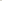 запасные части к транспорту списываются по мере поступления и не числятся на забалансовом счете 09 «Запасные части к транспортным средствам, выданным в замен изношенных»;Установлено неэффективное использование бюджетных средств в сумме 48,5 тыс. рублей.Необоснованно списано бензина в количестве 312,09 литров на сумму 12,9 тыс. рублей и дизельного топлива в количестве 714 литров на сумму 39,7 тыс. рублей.Необоснованно произведены расходы на оплату договоров на выполнение временных работ в сумме 36,5 тыс. рублей. 	3. Система взаимодействия	В 2020 году контрольно-счетным органом продолжена работа в рамках соглашений о передаче полномочий поселений по осуществлению внешнего муниципального финансового контроля, взаимодействие и сотрудничество со Счетной палатой Красноярского края и с прокуратурой Каратузского района. 	4. Информационно - методологическое обеспечение	Информация о результатах проведенных мероприятий размещается на официальном сайте администрации Каратузского района (вкладка «Каратузский районный Совет депутатов»).  Также материалы проверок направляются Главе района, Председателю районного Совета депутатов и в районный Совет депутатов.В течение 2020 года председатель КСО принимала активное участие в заседаниях рабочих групп, в мероприятиях районного Совета депутатов в пределах своей компетенции.	5. Основные направления деятельности контрольно-счетного органа на 2021 год	В 2021 году планируется осуществление в полном объёме предварительно, текущего и последующего контроля районного бюджета и бюджета поселений на основании заключённых соглашений.	Будет продолжена проверка использования бюджетных средств на реализацию приоритетных национальных проектов. Также в течение года будут проводиться проверки по   заданиям районного Совета депутатов, Главы района и прокуратуры района.	Отчет о деятельности КСО представляется Каратузскому районному Совету депутатов на рассмотрение и подлежит обязательному опубликованию.Председатель контрольно-счетного органа Каратузского района   Л.И.Зотова КАРАТУЗСКИЙ РАЙОННЫЙ СОВЕТ  ДЕПУТАТОВР Е Ш Е Н И Е         16.02.2021           						       с. Каратузское              						                    №04-38   Об утверждении Положения о порядке ведения реестра муниципального имущества Муниципального образования «Каратузский район» В соответствии с Федеральным законом "Об общих принципах организации местного самоуправления в Российской Федерации" от 06.10.2003 № 131-ФЗ, Приказом Министерства экономического развития РФ «Об утверждении порядка ведения органами местного самоуправления реестров муниципального имущества» от  30.08.2011 № 424, руководствуясь Уставом муниципального образования «Каратузский район»,   Каратузский районный Совет депутатов РЕШИЛ:	1.Утвердить прилагаемое Положение о порядке ведения реестра муниципального имущества Муниципального образования «Каратузский район, согласно приложению.2.Контроль за исполнением настоящего решения возложить на постоянную депутатскую комиссию по  законности  и охране общественного порядка (А.В.Бондарь) .3.Решение вступает в силу в день,  следующий за днем его официального опубликования в  периодическом печатном издании «Вести Муниципального образования «Каратузский район»».Положения о порядке ведения реестра муниципального имущества Муниципального образования «Каратузский район»  Общие положения1.Положение о порядке ведения реестра муниципального имущества Муниципального образования «Каратузский район» (далее - Положение)  устанавливает основные принципы создания, порядок ведения и содержание реестра муниципального имущества Муниципального образования  «Каратузский район», определяет состав информации об объектах, порядок ее сбора и обработки, устанавливает права и обязанности держателя реестра, а также порядок хранения документов, подтверждающих право муниципальной собственности. Документы, подтверждающие право муниципальной собственности подлежат хранению постоянно.2.Ведение Реестра муниципального имущества Муниципального образования «Каратузский район» (далее - Реестр) осуществляет  отдел земельных и имущественных отношений администрации Каратузского района (далее - Отдел).	Ведение Реестра означает занесение в него объектов учета и данных о них, обновление данных об объектах учета и их исключение из Реестра при изменении формы собственности или списании в установленном порядке.	3.Объектами учета в Реестре являются:-находящееся в муниципальной собственности муниципального образования  «Каратузский район» недвижимое имущество (здание, строение, сооружение или объект незавершенного строительства, земельный участок, жилое, нежилое помещение или прочно связанный с землей объект, перемещение которого без соразмерного ущерба его назначению невозможно, либо иное имущество, отнесенное законодательством Российской Федерации к недвижимости);-находящееся в муниципальной собственности Муниципального образования «Каратузский район» движимое имущество, либо иное имущество, не относящиеся к недвижимым и движимым вещам, закреплённое за казенными, автономными и бюджетными муниципальными учреждениями и определенное в соответствии с Федеральным законом от 03.11.2006 г. № 174-ФЗ «Об автономных учреждениях», Федеральным законом от 12.01.1996 г. № 7-ФЗ «О некоммерческих организациях», Гражданским Кодексом РФ, балансовой стоимостью более двухсот тысяч рублей ;	-муниципальные унитарные предприятия и муниципальные учреждения, хозяйственные общества, товарищества, акции, доли (вклады) в уставном (складочном) капитале, которые принадлежат Муниципальному образованию «Каратузский район», иные юридические лица, учредителем (участником) которых является Муниципальное образование  «Каратузский район».4.Ведение Реестра осуществляется на бумажных и электронных носителях с соблюдением требований, установленных настоящим Положением. В случае несоответствия информации на указанных носителях приоритет имеет информация на бумажных носителях.5. Хранение и обработка реестра осуществляется в соответствии с Приказом Министерства экономического развития РФ «Об утверждении порядка ведения органами местного самоуправления реестров муниципального имущества» от  30.08.2011 № 424.2. Основные понятия1. Для целей настоящего Положения используются следующие понятия:а) учет муниципального имущества - сбор, регистрация и обобщение информации о муниципальной собственности;      б) объект учета - объект муниципальной собственности, в отношении которого осуществляется учет, и сведения о котором подлежат внесению в реестр муниципального имущества Муниципального образования «Каратузский район»;в) реестр муниципального имущества - информационная система, содержащая перечень объектов учета и сведения, характеризующие эти объекты;г) ведение реестра муниципального имущества - внесение в реестр муниципальной собственности сведений об объектах учета, обновление этих сведений и исключение их из Реестра.2.Целью формирования и ведения Реестра является обеспечение единой системы учета и своевременного оперативного отражения движения объектов муниципальной собственности, информационно-справочного обеспечения процесса подготовки и принятия решений по вопросам, касающимся муниципальной собственности для более эффективного и рационального ее использования.3. Держателем Реестра является администрация Каратузского района.4. Основаниями для включения объекта в Реестр являются:1) вступившие в силу договоры (договоры купли-продажи, мены, дарения) и иные сделки в соответствии с гражданским законодательством Российской Федерации;2)решения представительных и исполнительных органов Российской Федерации, Красноярского края, Каратузского района; учредительные документы юридических лиц; решения суда,  вступившие в законную силу; иные законные основания.3.  Структура и содержание Реестра 1. Реестр включает в себя следующие основные разделы:1.1. Муниципальное недвижимое имущество (далее - недвижимое имущество) (Раздел 1): Указанный раздел содержит информацию об объектах недвижимого имущества, на которые зарегистрировано право муниципальной собственности в установленном действующим законодательством порядке (здания, строения, сооружения или объект незавершенного строительства, земельный участок, жилое, нежилое помещение или иной прочно связанный с землей объект, перемещение которого без соразмерного ущерба его назначению невозможно, либо иное имущество, отнесенное законом к недвижимости): -недвижимое имущество, закрепленное на праве оперативного управления за муниципальными учреждениями и органами местного самоуправления муниципального имущества Муниципального образования «Каратузский район»;-недвижимое имущество, входящее в состав казны Муниципального образования «Каратузский район». В разделе 1 обязательному отражению подлежит следующая информация об объектах недвижимости:полное наименование объекта недвижимости в соответствии с данными технической инвентаризации либо документами, удостоверяющими право муниципальной собственности;-сведения о местонахождении (местоположении), адресе объекта недвижимости;-кадастровый номер объекта недвижимости;-сведения о кадастровой стоимости объекта недвижимости;-описание объекта недвижимости, отражающее полные технические характеристики объекта (площадь,  протяжённость, этажность и иные дополнительные сведения);-реквизиты  документов - основания возникновения и прекращения права муниципальной собственности на недвижимое имущество;-даты возникновения и прекращения права муниципальной собственности на недвижимое имущество;-стоимостная характеристика объекта недвижимости - сведения о балансовой стоимости объекта недвижимости, начисленной амортизации (износе);-сведения об установленных в отношении муниципального недвижимого имущества ограничениях (обременениях) с указанием основания и даты их возникновения и прекращения;-сведения о правообладателе (балансодержателе)  муниципального недвижимого имущества.В отношении земельных участков, находящихся в собственности Муниципального образования «Каратузский район» в обязательном порядке должны содержаться следующие сведения:- местонахождение земельного участка;-кадастровый номер;- площадь земельного участка.1.2. Движимое муниципальное имущество (далее- движимое имущество)(Раздел 2):в раздел 2 включаются сведения о муниципальном движимом и ином имуществе, не относящемся к недвижимым и движимым вещам, в том числе:-  наименование движимого имущества;- сведения о балансовой стоимости движимого имущества и начисленной амортизации (износе);- дата возникновения и прекращения права муниципальной собственности на движимое имущество;- реквизиты документов - основания возникновения (прекращения) права муниципальной собственности на движимое имущество;- сведения о правообладателе  муниципального движимого имущества; -сведения об установленных в отношении муниципального движимого имущества ограничениях (обременениях) с указанием основания и даты их возникновения и прекращения.В отношении иного имущества, не относящегося к недвижимым и движимым вещам, в раздел 2 также включаются сведения о  виде и наименовании объекта имущественного права, реквизитах нормативного правового акта, договора или иного документа, на основании которого возникло право на указанное имущество, согласно выписке из соответствующего реестра (Государственный реестр изобретений Российской Федерации, Государственный реестр полезных моделей Российской Федерации, Государственный реестр товарных знаков и знаков обслуживания Российской Федерации и др.) или иному документу, подтверждающему указанные реквизиты, включая наименование документа, его серию и номер, дату выдачи и наименование государственного органа (организации), выдавшего документ. 1.3.Юридические лица (Раздел 3):раздел содержит информацию о муниципальных унитарных предприятиях, муниципальных учреждениях,  хозяйственных обществ, товариществах, акциях, долях (вкладах) в уставном  (складочном) капитале,   которых принадлежат Муниципальному образованию «Каратузский район»,  иных юридических лицах, в которых Муниципальное образование является учредителем (участником),  в том числе:- полное наименование и организационно-правовая форма юридического лица;- адрес (местоположение);-основной государственный регистрационный номер и дата государственной регистрации;-реквизиты документа-основания создания юридического лица (участия муниципального образования в создании (уставном капитале) юридического лица);- размер уставного фонда (для муниципальных унитарных предприятий);-размер доли, принадлежащей муниципальному образованию в уставном (складочном) капитале, в процентах (для хозяйственных обществ и товариществ);- данные о балансовой и остаточной стоимости основных средств (фондов)   (для муниципальных учреждений и муниципальных унитарных предприятий);-среднесписочная численность работников (для муниципальных учреждений и муниципальных унитарных предприятий).2. Разделы 1 и 2 группируются по видам имущества и содержат сведения о сделках с имуществом. Раздел 3 группируется по организационно-правовым формам лиц. 4. Сведения, предоставляемые для ведения Реестра1.Для учета муниципального имущества, имеющегося у юридических лиц, последние,  обязаны ежегодно  не позднее 15  февраля, представлять в Отдел сведения о муниципальном имуществе, находящемся на балансе по состоянию на 1 января текущего года на электронных и бумажных  носителях.5. Исключение сведений из Реестра1.После прекращения права собственности Муниципального образования «Каратузский район» на муниципальное имущество, исключение его из Реестра осуществляется в течение 10 рабочих дней со дня получения документов от правообладателя, подтверждающих прекращение права собственности, или на основании государственной регистрации прекращения указанного права на недвижимое муниципальное имущество.2.В случае ликвидации юридического лица, являющегося правообладателем муниципального имущества, исключение сведений о правообладателе из Реестра осуществляется в течение 10 рабочих дней после получения выписки из единого государственного реестра юридических лиц.6. Порядок предоставления информации из Реестра об объектах учета1.Сведения об объектах учета, содержащихся в Реестре, носят открытый характер и подлежат опубликованию на сайте администрации Каратузского района в сети Интернет.Сведения об объектах учета, содержащихся в Реестре,  предоставляются любым заинтересованным лицам в виде выписок из Реестра.	2.В случае отсутствия в Реестре сведений о запрашиваемых объектах,  данная информация предоставляется заинтересованным лицам в виде справок об отсутствии сведений в реестре муниципальной собственности. Справки оформляется на  бланке Отдела в произвольной форме.	3.Предоставление  сведений об объектах учета осуществляются Отделом на основании письменных запросов  в 10-дневный срок со дня поступления запроса.7. Заключительные положения1.Правообладатели (балансодержатели) несут ответственность в соответствии с законодательством Российской Федерации за непредставление или ненадлежащее предоставление сведений о муниципальном имуществе, подлежащему учету в Реестре. КАРАТУЗСКИЙ РАЙОННЫЙ СОВЕТ ДЕПУТАТОВРЕШЕНИЕ16.02.2021	                   					                              с. Каратузское                 					                       №04-39О внесении изменений и дополнений в решение Каратузского районного Совета депутатов от 22.12.2012 № Р-175 «О размерах возмещения командировочных расходов»В целях упорядочения выплат, связанных со служебными командировками в соответствие с Федеральным законом от 6 октября 2003 года № 131-ФЗ «Об общих принципах организации местного самоуправления в Российской Федерации» иными федеральными и краевыми законами, руководствуясь ст.10 Устава Муниципального образования «Каратузский район», Каратузский районный Совет депутатов, РЕШИЛ:1. Внести в решение Каратузского районного Совета депутатов от 22.12.2012 № Р-175 «О размерах возмещения командировочных расходов» следующие изменения и дополнения:1) В пункте 1 решения Каратузского районного Совета депутатов от 22.12.2012 № Р-175 «О размерах возмещения командировочных расходов» внести следующие изменения и дополнения:подпункт а)  изменить и изложить в новой редакции:«а) расходов по найму жилого помещения (кроме случая, когда направленному в служебную командировку работнику предоставляется бесплатное помещение) - в размере фактических расходов, подтвержденных соответствующими документами, но не более 2000,0 рублей в сутки. При отсутствии подтверждающих документов расходы по найму жилого помещения возмещаются в размере 30% установленной нормы суточных за каждый день нахождения в командировке. Возмещение расходов по найму жилого помещения, связанных с проживанием за пределами Красноярского края, Республики Хакасии и Тыва производится в размере фактических расходов, подтвержденных соответствующими документами, но не более стоимости однокомнатного (одноместного) номера».подпункт б) изменить и изложить в новой редакции:«б) расходов на выплату суточных - в размере 500 рублей за каждый день нахождения в командировке, включая выходные и праздничные дни, а так же дни нахождения в пути».2. Контроль за выполнением настоящего решения возложить на постоянную депутатскую комиссию по экономике и бюджету (С.И. Бакурова).3. Решение вступает в силу в день, следующий за днем его официального опубликования в периодическом издании «Вести муниципального образования «Каратузский район»». КАРАТУЗСКИЙ РАЙОННЫЙ СОВЕТ ДЕПУТАТОВРЕШЕНИЕ   16.02 .2021                  						      с. Каратузское                  					                №04-40О внесении изменений и дополнений в решение Каратузского районного Совета депутатов от 26.05.2020 № 32-281 «Об утверждении положения о порядке предоставления в аренду недвижимого имущества, являющегося муниципальной собственностью Каратузского района, субъектам малого и среднего предпринимательства и организациям, образующим инфраструктуру поддержки субъектов малого и среднего предпринимательства»В соответствии с Федеральным законом от 06.10.2003 № 131-ФЗ «Об общих принципах организации местного самоуправления в Российской Федерации», ст.14.1  Федерального закона Российской Федерации от 24.07.2007 № 209-ФЗ «О развитии малого и среднего предпринимательства в Российской Федерации», руководствуясь Уставом Муниципального образования «Каратузский район»,  Каратузский районный Совет депутатов РЕШИЛ:1.Внести в Положение «О порядке предоставления в аренду недвижимого имущества, являющегося муниципальной собственностью Каратузского района, субъектам малого и среднего предпринимательства и организациям, образующим инфраструктуру поддержки субъектов малого и среднего предпринимательства», утвержденного решением Каратузского районного Совета депутатов от 26.05.2020 № 32-281 следующие изменения и дополнения:1) Пункт 2  Положения изложить в следующей редакции:«2.Действие Положения распространяется на имущество, предназначенное для предоставления в аренду субъектам малого и среднего предпринимательства, физическим лицам, не являющимся  индивидуальными предпринимателями и применяющим  специальный налоговый режим «Налог на профессиональный доход», а также организациям, образующим инфраструктуру поддержки субъектов малого и среднего предпринимательства, перечень которого утверждается администрацией Каратузского района (далее – муниципальное имущество).2) Пункт 3 изложить в следующей редакции:«3.Положение устанавливает порядок предоставления в аренду муниципального имущества, продления ранее заключенных договоров аренды, заключения соглашений, расширяющих предмет договоров аренды субъектам малого и среднего предпринимательства, физическим лицам, не являющимся  индивидуальными предпринимателями и применяющим  специальный налоговый режим «Налог на профессиональный доход», а также  организациям,  образующим инфраструктуру поддержки субъектов малого и среднего предпринимательства,   за исключением случаев, предусмотренных Федеральными законами, устанавливающими иной порядок распоряжения муниципальным имуществом  -  на основании актов Президента Российской Федерации, решений Правительства Российской Федерации, решений суда, вступивших в законную силу». 3) Пункт 4  изложить в следующей редакции:«4.В соответствии с Положением, муниципальное имущество предоставляется в аренду субъектам малого и среднего предпринимательства, физическим лицам, не являющимся  индивидуальными предпринимателями и применяющим  специальный налоговый режим «Налог на профессиональный доход», а также организациям, образующим инфраструктуру поддержки субъектов малого и среднего предпринимательства, (далее – Субъекты), определенным Федеральным законом от 24.07.2007 № 209-ФЗ «О развитии малого и среднего предпринимательства в Российской Федерации», за исключением субъектов малого и среднего предпринимательства, указанных в части 3 статьи 14 названного Федерального закона и субъектов малого и среднего предпринимательства, осуществляющих добычу и переработку полезных ископаемых (кроме общераспространенных полезных ископаемых)». Предоставление муниципального имущества Субъектам в порядке и условиях, предусмотренных Положением, осуществляется с участием Координационного Совета по развитию малого и среднего предпринимательства.5) Пункт 10  изложить в следующей редакции:«10.Для заключения договора аренды Субъект предоставляет в администрацию Каратузского района заявление о предоставлении муниципального имущества в аренду с указанием срока аренды, либо заявление о расширении предмета договора аренды, либо о продлении срока договора аренды.К заявлению прилагаются следующие документы:1)копии учредительных и регистрационных документов;2)справка налоговой службы о состоянии задолженности по налогам и сборам во все уровни бюджетов и внебюджетные фонды;3)информацию о Субъекте, включающую информацию о виде деятельности, выпускаемой продукции (оказываемых услуг), телефон факс, E-mail, ИНН, банковские реквизиты;4)для юридических лиц – копии форм статистической отчетности, заверенные подписью руководителя и печатью организации, содержащие сведения: о средней списочной численности товаров (работ, услуг) без учета налога на добавленную стоимость или балансовой стоимости активов (остаточной стоимости основных средств и нематериальных активов) за предшествующий календарный год. При предоставлении заявления физическим лицом, не являющимся индивидуальным предпринимателем и применяющим  специальный налоговый режим «Налог на профессиональный доход», дополнительно к документам, указанных в подпункте один, два, три настоящего пункта, прилагается справка о постановке на учет физического лица в качестве налогоплательщика налога на профессиональный доход».».2.Контроль за исполнением настоящего Решения возложить на постоянную депутатскую комиссию по законности и охране общественного порядка (А.В.Бондарь). 3.Настоящее Решение вступает в силу в день, следующий за днём его официального опубликования в периодическом печатном издании «Вести муниципального образования «Каратузский район». КАРАТУЗСКИЙ РАЙОННЫЙ СОВЕТ  ДЕПУТАТОВР Е Ш Е Н И Е      16.02.2021              					 	        с. Каратузское                					                  № 04-41  Об утверждении порядка формирования, ведения, дополнения и опубликования перечня муниципального имущества, предназначенного для предоставления во владение и (или) в пользование субъектам малого и среднего предпринимательства, физическим лицам, не являющимся  индивидуальными предпринимателями и применяющим  специальный налоговый режим «Налог на профессиональный доход», а также  организациям, образующим инфраструктуру поддержки субъектов малого и среднего предпринимательства  В соответствии со ст.14.1  Федерального закона  Российской Федерации от 24.07.2007 № 209-ФЗ «О развитии малого и среднего предпринимательства в Российской Федерации», Федеральным законом от 26.07.2006 № 135-ФЗ «О защите конкуренции», Законом Красноярского края от 04.12.2008 № 7-2528 «О развитии малого и среднего предпринимательства в Красноярскому крае», руководствуясь Уставом муниципального образования «Каратузский район», Каратузский районный Совет депутатов РЕШИЛ:1. Утвердить порядок формирования, ведения, дополнения и опубликования  перечня муниципального имущества, предназначенного для предоставления во владение и (или) в пользование субъектам малого и среднего предпринимательства, физическим лицам, не являющимся  индивидуальными предпринимателями и применяющим  специальный налоговый режим «Налог на профессиональный доход», а также  организациям, образующим инфраструктуру поддержки субъектов малого и среднего предпринимательства,  согласно приложению № 1.2.Утвердить форму перечня муниципального имущества, предназначенного для предоставления во владение и (или) в пользование субъектам малого и среднего предпринимательства, физическим лицам, не являющимся  индивидуальными предпринимателями и применяющим  специальный налоговый режим «Налог на профессиональный доход», а также организациям, образующим инфраструктуру поддержки субъектов малого и среднего предпринимательства,  согласно приложению № 2.3.Утвердить виды муниципального имущества, которые  используется для формирования перечня муниципального имущества, предназначенного для предоставления во владение и (или) в пользование субъектам малого и среднего предпринимательства, физическим лицам, не являющимся  индивидуальными предпринимателями и применяющим  специальный налоговый режим «Налог на профессиональный доход», а также организациям,  образующим инфраструктуру поддержки субъектов малого и среднего предпринимательства, согласно приложению № 3.4.Решение Каратузского районного Совета депутатов от 26.05.2020 № 32-282 «Об утверждении порядка формирования, ведения, ежегодного дополнения и опубликования перечня муниципального имущества, предназначенного для предоставления во владение и (или) в пользование субъектам малого и среднего предпринимательства и организациям, образующим инфраструктуру поддержки субъектов малого и среднего предпринимательства» считать утратившим силу.   5.Контроль за исполнением настоящего решения возложить на постоянную депутатскую комиссию по законности и охране общественного порядка (А.В. Бондарь). 6.Решение вступает в силу в день,  следующий за днем его официального опубликования в  периодическом печатном издании «Вести Муниципального образования «Каратузский район»».Порядок формирования, ведения, дополнения и опубликования  перечня муниципального имущества, предназначенного для предоставления во владение и (или) в пользование субъектам малого и среднего предпринимательства,  физическим лицам, не являющимся  индивидуальными предпринимателями и применяющим  специальный налоговый режим «Налог на профессиональный доход», а также организациям, образующим инфраструктуру поддержки субъектов малого и среднего предпринимательства                                                 1.Общие положенияНастоящий порядок определяет деятельность исполнительного органа Муниципального образования «Каратузский район»,  в лице отдела земельных и имущественных отношений администрации Каратузского района (далее-Отдел), по формированию, ведению, дополнению и опубликованию  перечня муниципального имущества  (далее - Перечень),  предоставляемого  во владение и (или) в пользование  субъектам малого и среднего предпринимательства, физическим лицам, не являющимся  индивидуальными предпринимателями и применяющими  специальный налоговый режим «Налог на профессиональный доход», а также организациям, образующим инфраструктуру поддержки субъектов малого и среднего предпринимательства (далее – Субъекты). Деятельность по формированию, ведению, дополнению и опубликованию  муниципального имущества, включенного в Перечень,  осуществляется в электронной форме. Отдел отвечает за достоверность сведений содержащихся в Перечне.2. Цели создания  основные принципы формирования, ведения, ежегодного дополнения и опубликования Перечня2.1. Формирование Перечня осуществляется в целях:2.1.1.Обеспечения доступности для Субъектов информации об имуществе, включенном в Перечень.2.1.2.Предоставления Субъектам имущества, принадлежащего на праве собственности Муниципальному образованию  «Каратузский район» во владение и (или) пользование (в том числе возмездно, безвозмездно и по льготным ставкам арендной платы).2.1.3.Реализации полномочий Муниципального образования  «Каратузский район» в сфере оказания имущественной поддержки малому и среднему предпринимательству.2.1.4.Повышения эффективности управления муниципальным имуществом, находящимся в собственности Муниципального образования «Каратузский район»,  для стимулирования развития малого и среднего предпринимательства 2.2. Формирование и ведение Перечня основывается на следующих основных принципах:2.2.1. Достоверность данных об имуществе, включаемом в Перечень, и поддержание актуальности информации об имуществе, включенном в Перечень.2.2.2. Ежегодная актуализация Перечня (до 1 ноября текущего года), осуществляемая на основе предложений, в том числе внесенных по итогам заседаний коллегиальных органов Муниципального образования  «Каратузский район». 2.2.3.Взаимодействие с некоммерческими организациями, выражающими интересы субъектов малого и среднего предпринимательства, институтами развития в сфере малого и среднего предпринимательства в ходе формирования и дополнения Перечня.3. Формирование, ведение Перечня, внесение в него изменений, в том числе дополнение Перечня3.1. Перечень, и все необходимые к нему изменения и дополнения  утверждаются нормативным актом администрации Каратузского района.3.2.Подготовка проектов нормативных актов для утверждения администрацией Каратузского района осуществляется Отделом.3.3.В Перечень вносятся сведения об имуществе, соответствующем следующим критериям: 3.3.1 Имущество свободно от прав третьих лиц (за исключением права хозяйственного ведения, права оперативного управления, а также имущественных прав субъектов и организаций);3.3.2. Имущество не ограничено в обороте;3.3.3. Имущество не является объектом религиозного назначения;3.3.4 Имущество не является объектом незавершенного строительства;3.3.5. Имущество не требует проведения капитального ремонта или реконструкции, не является объектом незавершенного строительства;3.3.6 Имущество не включено в действующий в текущем году и на очередной период акт о планировании приватизации муниципального имущества, принятый в соответствии с Федеральным законом от 21.12.2001 № 178-ФЗ «О приватизации государственного и муниципального имущества;3.3.7 Имущество не признано аварийным и подлежащим сносу;3.3.8 Имущество не относится к жилому фонду и не является объектом сети инженерно-технического обеспечения, к которым подключен объект жилищного фонда;3.3.9. Земельный участок не предназначен для ведения личного подсобного хозяйства, огородничества, садоводства, индивидуального жилищного строительства, а также в Перечень не включаются земельные участки, предусмотренные подпунктами 1-10,13-15,18,19 пункта 8 статьи 39.11 Земельного Кодекса РФ;3.3.10.В отношении имущества, закрепленного за муниципальным учреждением, владеющим им соответственно на праве хозяйственного ведения или оперативного управления (далее балансодержатель), представлено предложение балансодержателя о включении указанного имущества в Перечень, а также письменное согласие администрации Каратузского района  на сделку  с соответствующим имуществом, на включение имущества в Перечень в целях предоставления Субъектам такого имущества во владение и (или) в пользование;3.3.11.Имущество не относится к вещам, которые теряют свои натуральные свойства в процессе использования (потребляемым вещам), к малоценному движимому имуществу, к имуществу, срок службы которого составляет менее пяти лет или его предоставление в аренду на срок пять и более лет в соответствии с законодательством Российской Федерации не допускается, а также не является частью неделимой вещи;3.5.Внесение сведений о муниципальном имуществе в Перечень (в том числе дополнения), а также исключение сведений о муниципальном имуществе из Перечня осуществляется нормативным актом администрации Каратузского района, проект которого подготавливает Отдел.  Утверждение Перечня или внесение в него изменений на основе предложений  муниципальных органов исполнительной власти, общероссийских некоммерческих организаций, выражающих интересы Субъектов, также  осуществляется нормативным актом администрации Каратузского района, проект которого подготавливает Отдел.Внесение в перечень изменений, не предусматривающих исключения из перечня муниципального имущества, осуществляется не позднее 10 рабочих дней, с даты внесения соответствующих изменений,  в реестр муниципального имущества Муниципального образования «Каратузский район».3.6.Рассмотрение Отделом предложений, поступивших от лиц, указанных в пункте 3.5 настоящего Порядка, осуществляется в течение 30 календарных дней со дня их поступления. По результатам рассмотрения указанных предложений,   нормативным актом администрации Каратузского района принимается одно из следующих решений:3.6.1.О включении сведений о муниципальном имуществе, в отношении которого поступило предложение в Перечень с принятием соответствующего нормативного акта;3.6.2.Об исключении сведений об имуществе, в отношении которого поступило предложение из Перечня, с принятием соответствующего нормативного  акта;3.6.3.Об отказе в учете предложений с направлением лицу, представившему предложение, мотивированного ответа о невозможности включения сведений об имуществе в Перечень.3.7.Решение об отказе в учете предложения о включении имущества в Перечень принимается в следующих случаях:3.7.1. Имущество не соответствует критериям, установленным пунктом 3.3 настоящего Порядка.3.7.2. В отношении имущества, закрепленного на праве хозяйственного ведения или оперативного управления, отсутствует согласие на включение имущества в Перечень со стороны одного или нескольких перечисленных лиц: балансодержателя, администрации Каратузского района, уполномоченного на согласование сделок с имуществом балансодержателя.3.7.3.Отсутствуют индивидуально-определенные признаки движимого имущества, позволяющие заключить в отношении него договор аренды.3.8. На основании нормативного акта администрации Каратузского района 	возможно исключение из Перечня имущества, если в течение 2 лет со дня включения имущества от Субъектов не поступило:а) ни одной заявки на участие в аукционе (конкурсе) на право заключения договора, предусматривающего переход прав владения и (или) пользования имуществом, а также на право заключения договора аренды земельного участка;б) ни одного предложения (заявления) о предоставлении муниципального имущества, включая земельные участки, в том числе без проведения аукциона (конкурса) в случаях, предусмотренных Федеральным законом  от 26.07.2006 № 135-ФЗ "О защите конкуренции", Земельным кодексом Российской Федерации.3.9.Подлежат исключению из Перечня сведения о муниципальном имуществе Муниципального образования «Каратузский район» на основании нормативного акта администрации Каратузского района, в следующих случаях:3.9.1. В отношении муниципального имущества в установленном законодательством Российской Федерации порядке принято решение о его использовании для муниципальных нужд администрации Каратузского района. В решении об исключении имущества из Перечня при этом указывается направление использования имущества и реквизиты соответствующего решения;3.9.2. Право муниципальной собственности на имущество прекращено по решению суда или в ином установленном законом порядке;3.9.3.Прекращение существования имущества в результате его гибели или уничтожения;3.9.4.Имущество признано в установленном законодательством Российской Федерации порядке непригодным для использования в результате его физического или морального износа, аварийного состояния;3.9.5.Имущество приобретено его арендатором в собственность в соответствии с Федеральным законом от 22.07.2008 № 159-ФЗ «Об особенностях отчуждения недвижимого имущества, находящегося в государственной собственности субъектов Российской Федерации или в муниципальной собственности и арендуемого субъектами малого и среднего предпринимательства, и о внесении изменений в отдельные законодательные акты Российской Федерации».3.10. Исключается из Перечня имущество, характеристики которого изменились таким образом, что оно стало непригодным для использования по целевому назначению, кроме случая, когда такое имущество предоставляется Субъектам на условиях, обеспечивающих проведение его капитального ремонта и (или) реконструкции арендатором в соответствии с условиями договора.3.11.Отдел  уведомляет арендатора о намерении принять решение, об исключении имущества из Перечня,  в срок не позднее 3 рабочих дней с даты получения информации,  о наступлении одного из оснований, указанных в пункте 3.9 настоящего порядка, за исключением пункта 3.9.5.      3.12. Администрация Каратузского района в лице Отдела,  при проведении конкурсов и аукционов на право заключения договоров аренды с Субъектами в отношении муниципального имущества, включенного в Перечень, определяет стартовый размер арендной платы на основании отчета об оценке рыночной арендной платы, подготовленного в соответствии с законодательством Российской Федерации об оценочной деятельности.    3.14. Администрации Каратузского района в лице Отдела,  при заключении с Субъектами договоров аренды в отношении муниципального имущества, включенного в перечень, предусматривать следующие условия:а) срок договора аренды составляет не менее 5 лет;б) арендная плата вносится в следующем порядке:в первый год аренды - 40 процентов размера арендной платы;во второй год аренды - 60 процентов размера арендной платы;в третий год аренды - 80 процентов размера арендной платы;в четвертый год аренды и далее - 100 процентов размера арендной платы4. Опубликование Перечня и предоставление сведений о включённом в него имуществе4.1. Отдел :4.1.1.Обеспечивает опубликование Перечня или изменений в Перечень в  периодическом печатном издании «Вести Муниципального образования «Каратузский район»» в течение 10 рабочих дней со дня их утверждения; 4.1.2.Осуществляет размещение Перечня на официальном сайте администрации Каратузского района в информационно-телекоммуникационной сети «Интернет» (в том числе в форме открытых данных) в течение 3 рабочих дней со дня утверждения Перечня или изменений в Перечень;4.1.3.Сведения об утвержденном Перечне, а также об изменениях, внесенных в такой Перечень, подлежат  предоставлению  в акционерное общество «Федеральная корпорация по развитию малого и среднего предпринимательства»,  в целях проведения мониторинга в соответствии с частью 5 статьи 16 Федерального закона от 24.07.2007 № 209 – ФЗ «О развитии малого и среднего предпринимательство в Российской Федерации». Состав указанных сведений, сроки, порядок и форма их представления устанавливается приказом  Министерства экономического развития Российской Федерации от 20 апреля 2016 г. № 264 «Об утверждении порядка предоставления сведений об утвержденных перечнях государственного имущества и муниципального имущества, указанных в части 4 статьи 18 Федерального закона «О развитии малого и среднего предпринимательства в Российской Федерации», а также об изменениях, внесенных в такие перечни, в акционерное общество «Федеральная корпорация по развитию малого и среднего предпринимательства», формы предоставления и состава таких сведений.Виды муниципального имущества, которые  используется для формирования  перечня муниципального имущества, предназначенного для предоставления во владение и (или) в пользование субъектам малого и среднего предпринимательства, физическим лицам, не являющимся  индивидуальными предпринимателями и применяющим  специальный налоговый режим «Налог на профессиональный доход», а также  организациям, образующим инфраструктуру поддержки субъектов малого и среднего предпринимательства1.Движимое имущество: оборудование, машины, механизмы, установки, инвентарь, инструменты, пригодные к эксплуатации по назначению с учетом их технического состояния, экономических характеристик и морального износа; 2.Объекты недвижимого имущества, подключенные к сетям инженерно-технического обеспечения и имеющие доступ к объектам транспортной инфраструктуры;3.Имущество, переданное Субъектам по договору аренды, срок действия которого составляет не менее пяти лет;4.Земельные участки, в том числе из земель сельскохозяйственного назначения, размеры которых соответствуют предельным размерам, определённым в соответствии со статьей 11 Земельного кодекса Российской Федерации, в том числе предназначенные для реализации инвестиционных проектов в соответствии с законодательством Российской Федерации об инвестиционной деятельности, а также земельные участки, государственная собственность на которые не разграничена, полномочия, по предоставлению которых осуществляет администрация Каратузского района;5.Здания, строения и сооружения, подлежащие ремонту и реконструкции, а также объекты недвижимого имущества, не подключенные к сетям инженерно-технического обеспечения и не имеющие доступа к объектам транспортной инфраструктуры.КАРАТУЗСКИЙ РАЙОННЫЙ СОВЕТ  ДЕПУТАТОВР Е Ш Е Н И Е01.2021                 					                         с. Каратузское                   						                   №О      внесении   изменений   в    Правила  землепользования и  застройки  сельсоветов Муниципального образования «Каратузский район»    	В соответствии с Федеральным законом от 06.10.2003 N 131-ФЗ «Об общих принципах организации местного самоуправления в Российской Федерации», со статьями 8 и 32 Градостроительного кодекса РФ, руководствуясь Уставом Муниципального образования «Каратузский район», Каратузский районный Совет депутатов РЕШИЛ:      1.  Внести  изменения в Правила землепользования и застройки Каратузского, Амыльского, Нижнекужебарского, Верхнекужебарского, Моторского, Лебедевского, Таскинского, Таятского, Нижнекурятского, Уджейского, Сагайского, Черемушинского, Старокопского, Качульского сельсоветов,  изложив статьи 12,13,14,15,16,17,18,19 приложений №№ 1,2,3,4,5,6,7,8,9,10,11,12,13,14 решения Каратузского районного Совета депутатов № 18-148 от 21.12.2017 года « О внесении изменений в Правила землепользования и застройки сельсоветов Муниципального образования «Каратузский район», в редакции согласно приложения 1. 2. Контроль над исполнением настоящего решения возложить на постоянную депутатскую комиссию по законности и охране  общественного порядка (А.В.Бондарь). 3. Опубликовать решение  на официальном сайте администрации Каратузского района с адресом в информационно-телекоммуникационной сети Интернет - www.karatuzraion.ru.4. Решение вступает в силу в день, следующий за днем его официального опубликования в периодическом печатном издании Вести муниципального образования «Каратузский район».Приложение№ 1 к решению                                                                                                                     Каратузского  районного                                                                                                                   Совета депутатов                                                                                                                   №_________ от  ___01.2021 г.                                                                                                                     Статья 12. Виды, состав и кодовое обозначение территориальных зон, выделенных на карте градостроительного зонированияНа карте градостроительного зонирования установлены следующие виды территориальных зон:Жилая зона – (Ж);Общественно-деловая зона – (ОД);Зона производственной, инженерной и транспортной инфраструктуры – (П);Зона рекреационного назначения – (Р);Зона сельскохозяйственного назначения – (Сх);Зона специального назначения – (Сп);Статья 13.  Жилая зона – (Ж)Основные виды разрешенного использования:- жилая застройка;- для индивидуального жилищного строительства;- для ведения личного подсобного хозяйства (приусадебный земельный участок); - малоэтажная многоквартирная жилая застройка;  - блокированная жилая застройка;- земельные участки общего назначения;- ведение садоводства;- ведение огородничества;- хранение автотранспорта;-	социальное обслуживание;- предпринимательство;- оказание услуг связи;- коммунальное обслуживание;- предоставление коммунальных услуг;- бытовое обслуживание;-	амбулаторно-поликлиническое обслуживание; -	культурное развитие;- историко-культурная деятельность;- рынки;       - магазины;       - общественное питание;         - обеспечение внутреннего правопорядка;        - площадки для занятий спортом;        - стоянки транспорта общего пользования;          - земельные участки (территории) общего пользования;        - улично – дорожная сеть;        - благоустройство территории;        Условно разрешенные виды использования:       - гостиничное обслуживание;       - развлечение;       - религиозное использование;- амбулаторное ветеринарное обслуживание;       - приюты для животных;- ремонт автомобилей;- объекты дорожного сервиса;- пищевая промышленность;- связь.Предельные параметры разрешенного строительства:- этажность жилых домов – не выше 3-х  надземных этажей;- площадь приусадебных земельных участков – от 500 до 2000 кв. м, включая площадь застройки;         - коэффициент застройки  не более  - 0,3;        - коэффициент свободных территорий не менее  - 0,7;        - ширина вновь отводимых участков должно быть не менее 25 м;	 - расстояние от жилых домов и хозяйственных построек на приусадебном земельном участке до жилых домов и хозяйственных построек на соседних земельных участках - в соответствии с противопожарными требованиями от 6 м до 15 м  в зависимости от степени огнестойкости зданий;- расстояние для подъезда пожарной техники  к жилым домам и хозяйственным постройкам - от 5м до 8 м;- расстояние от хозяйственных построек для скота и птицы до окон жилых помещений дома: от одиночных или двойных построек - не менее 15 м, от построек, имеющих до 8 блоков - не менее 25 м, от построек, имеющих от 9 до 30 блоков - не менее 50 м, свыше 30 блоков - не менее 100 м.       Размещаемые в пределах селитебной территории группы сараев должны содержать не более 30 блоков каждая; -  расстояние от окон жилых помещений дома до дворовых туалетов – от 8  до  12 м;- расстояние до границ соседнего участка: от основного строения - не менее 6 метров, от хозяйственных и прочих строений, открытой стоянки автомобиля и отдельно стоящего гаража – не менее 1 м.       Предельные параметры разрешенного строительства для вида разрешенного использования – «малоэтажная многоквартирная жилая застройка»:- этажность жилых домов – не выше 3-х надземных этажей;        - коэффициент интенсивности использования территории не более    - 0,54;       - коэффициент застройки  не более  - 0,27;       - коэффициент свободных территорий не менее - 0,73;Предельные (минимальные и (или) максимальные) размеры земельных участков, в том числе их площадь, минимальные отступы от границ земельных участков в целях определения мест допустимого размещения зданий, строений, сооружений, за пределами которых запрещено строительство зданий, строений, сооружений, не подлежат установлению.     Запрещается:      - содержание скота и птицы.Статья 14. Общественно-деловая зона – (ОД) Основные виды разрешенного использования:- общественное управление;- государственное управление;- обеспечение научной деятельности;- историко – культурная деятельность;- культурное развитие;- объекты культурно-досуговой деятельности;- парки культуры и отдыха;- предпринимательство;- деловое управление;- рынки;- магазины;- общественное питание;- пищевая промышленность;       - хранение автотранспорта;       - автомобильные мойки;       - оказание услуг связи;       - образование и просвещение;       - дошкольное, начальное и среднее общее образование;       - среднее и высшее профессиональное образование;- бытовое обслуживание;- гостиничное обслуживание;- социальное обслуживание;- коммунальное обслуживание;- здравоохранение;-	амбулаторно-поликлиническое обслуживание;- стационарное медицинское обслуживание;- банковская и страховая деятельность;- спорт;- развлечения;- религиозное использование;- связь- земельные участки (территории общего пользования);- улично – дорожная сеть;- благоустройство территории;Условно разрешенные виды использования:- приюты для животных.- ветеринарное обслуживание;Предельные параметры разрешенного строительства:- этажность зданий административно-делового назначения – не выше 3 надземных этажей;       - коэффициент интенсивности использования территории - не более  0,99;        - коэффициент застройки  - не более  0,19;        - коэффициент свободных территорий - не менее 0,81;Предельные (минимальные и (или) максимальные) размеры земельных участков, в том числе их площадь, минимальные отступы от границ земельных участков в целях определения мест допустимого размещения зданий, строений, сооружений, за пределами которых запрещено строительство зданий, строений, сооружений, не подлежат установлению.Запрещается:- строительство объектов делового и культурного назначения без устройства парковок для легкового автомобильного транспорта.Предельные параметры разрешенного строительства для  видов разрешенного использования: «здравоохранение»,	 «амбулаторно-поликлиническое обслуживание», «стационарное медицинское обслуживание».	- расстояние от лечебных корпусов до красной линии застройки – не менее 30 метров;  - расстояние от лечебных корпусов до жилых зданий – не менее 30-50 метров;  -  расстояние на территории зоны от автостоянок до главного входа в стационар - не менее 40 м.Предельные (минимальные и (или) максимальные) размеры земельных участков, в том числе их площадь, минимальные отступы от границ земельных участков в целях определения мест допустимого размещения зданий, строений, сооружений, за пределами которых запрещено строительство зданий, строений, сооружений, предельное количество этажей или предельная высота зданий, строений, сооружений не подлежат установлению.Требуется:- обязательное согласование выбора земельного участка с органами санитарно - эпидемиологического надзора;- озеленение, благоустройство и огораживание в соответствии с санитарно – эпидемиологическими техническими регламентами.- твердое покрытие подъездных путей, проездов и пешеходных дорожек зоны.                                                                                                                                                                                                                                                                                                                                                                                                                                                                                                                                                                                                                                                                                                                                                                                                                                                                                                                                                                                                                                                                                                                                                                                                                                                                                                                                                                                                                                                                                                                                                                                                                                                                                                                                                            Запрещается:- уменьшение размеров предоставленных земельных участков для больничных, оздоровительных комплексов и использование их территорий не по назначению;- расположение посторонних учреждений, жилья, а также размещение построек и сооружений, не связанных функционально с лечебным учреждением;- прохождение транзитных высоковольтных ЛЭП 110 кв. и выше над территорией зоны.Статья 15. Зона производственной, инженерной и транспортной инфраструктуры – (П)Основные виды разрешенного использования:        - производственная деятельность; - склады; - складские площадки;- заготовка древесины;- магазины;- обеспечение сельско-хозяйственного производства;- автомобильный транспорт;- автомобильные мойки;- ремонт автомобилей;       - коммунальное обслуживание;- объекты дорожного сервиса;- служебные гаражи;- заправка транспортных средств;- железнодорожный транспорт;- связь;- пищевая промышленность;- строительная промышленность;- ветеринарное обслуживание;- приюты для животных;- энергетика-обеспечение деятельности в области гидрометеорологии и смежных с ней областях;- воздушный транспорт;- обслуживание перевозок пассажиров;- стоянки транспорта общего пользования;Предельные параметры разрешенного строительства:	Предельные (минимальные и (или) максимальные) размеры земельных участков, в том числе их площадь, минимальные отступы от границ земельных участков в целях определения мест допустимого размещения зданий, строений, сооружений, за пределами которых запрещено строительство зданий, строений, сооружений, предельное количество этажей или предельная высота зданий, строений, сооружений не подлежат установлению.Требуется:       - озеленение не менее 60% территории санитарно -  защитной зоны объектов промышленности III классов опасности.Запрещается:-реконструкция и перепрофилирование существующих объектов производства с увеличением вредного воздействия на окружающую среду; - строительство жилья, зданий и объектов здравоохранения, рекреации, любых детских учреждений.Статья 16. Зона рекреационного назначения – (Р)Основные виды разрешенного использования: - историко –культурная деятельность-  природно-познавательный туризм;  - туристическое обслуживание; - охота и рыбалка; - отдых (рекреация); - площадки для занятий спортом; - водный спорт; - общее пользование водными объектами; - специальное пользование водными объектами; - авиационный спорт; - воздушный транспорт; - спортивные базы; - причалы для маломерных судов; - оборудованные площадки для занятий спортом; - поля для гольфа и конных прогулок; - общественное питание; - коммунальное обслуживание; - благоустройство территории; - охрана природных территорий;Условно разрешенные виды использования: - магазины - связьЗапрещается: 	- строительство новых и расширение действующих промышленных, коммунальных, складских и иных объектов, непосредственно не связанных с эксплуатацией объектов оздоровительного и рекреационного назначения;- дачное и жилищное строительство; строительство  жилых домов, сооружений и объектов производственного назначения;-  садово-огородное хозяйство;-  вырубка любых зеленых насаждений, кроме рубок ухода. Предельные (минимальные и (или) максимальные) размеры земельных участков, в том числе их площадь, минимальные отступы от границ земельных участков в целях определения мест допустимого размещения зданий, строений, сооружений, за пределами которых запрещено строительство зданий, строений, сооружений, предельное количество этажей или предельная высота зданий, строений, сооружений не подлежат установлению.Статья 17. Зона сельскохозяйственного назначения – (Сх)Основные виды разрешенного использования: - хранение и переработка сельскохозяйственной продукции;- обеспечение сельскохозяйственного производства;- заготовка лесных ресурсов.Условно разрешенные виды использования:- магазины.                   Запрещается:- обработка сельскохозяйственных полей пестицидами и агрохимикатами авиационным способом;-  обработка пестицидами и агрохимикатами с применением тракторов участков сельскохозяйственных полей, расположенных ближе 300 м до нормируемых объектов. 	Предельные (минимальные и (или) максимальные) размеры земельных участков, в том числе их площадь, минимальные отступы от границ земельных участков в целях определения мест допустимого размещения зданий, строений, сооружений, за пределами которых запрещено строительство зданий, строений, сооружений, предельное количество этажей или предельная высота зданий, строений, сооружений не подлежат установлению.Статья 18. Зона рекреационного назначения – (Р)Основные виды разрешенного использования: - историко – культурная деятельность; - природно-познавательный туризм;  - охота и рыбалка; - туристическое обслуживание; - отдых (рекреация);-  водный спорт;-  причалы для маломерных судов;-  общее пользование водными объектами;-  специальное пользование водными объектами;-  авиационный спорт;-  воздушный транспорт;-  спортивные базы; - площадки для занятий спортом; - оборудованные площадки для занятий спортом; - поля для гольфа или конных прогулок; - коммунальное обслуживание;-  благоустройство территории; - охрана природных территорий;-  связьУсловно разрешенные виды использования: - магазины;-  общественное питание.Запрещается: 	- строительство новых и расширение действующих промышленных, коммунальных, складских и иных объектов, непосредственно не связанных с эксплуатацией объектов оздоровительного и рекреационного назначения;- дачное и жилищное строительство; строительство  жилых домов и объектов производственного назначения;-  садово-огородное хозяйство;-  вырубка любых зеленых насаждений, кроме рубок ухода. Предельные (минимальные и (или) максимальные) размеры земельных участков, в том числе их площадь, минимальные отступы от границ земельных участков в целях определения мест допустимого размещения зданий, строений, сооружений, за пределами которых запрещено строительство зданий, строений, сооружений, предельное количество этажей или предельная высота зданий, строений, сооружений не подлежат установлению.Статья 19. Зона специального назначения – (Сп)Зона представляет собой территорию, функциональное предназначение которой определено утвержденным Генпланом.Правовой режим  земельных участков,  расположенных в данной зоне, определен  в Законе РФ от 12.01.96 №8-ФЗ «О погребении и похоронном деле».Порядок обращения и размещения  разного рода отходов  регулируется  Законом РФ от 24.06.98 №89-ФЗ “Об отходах  производства и потребления”.Основные виды разрешенного использования:       - ритуальная деятельность;       - специальная деятельность.  Условно разрешенные виды использования:        - деловое управление  КАРАТУЗСКИЙ РАЙОННЫЙ СОВЕТ  ДЕПУТАТОВ   Р Е Ш Е Н И Е20.02.2020                   					                              с. Каратузское                  					                   №31-272Об утверждении положения о  публичных (общественных) слушанияхв муниципальном образовании «Каратузский район» На основании статьи 28 Федерального закона от 06.10.03 г. № 131-ФЗ «Об общих принципах организации местного самоуправления в Российской Федерации»   ст. 37 Устава Муниципального образования «Каратузский район», Каратузский районный Совет депутатов РЕШИЛ:          1.Утвердить Положение о  публичных (общественных) слушаниях в муниципальном образовании «Каратузский район» согласно приложению.	2. Считать утратившими силу решение Каратузского районного Совета депутатов от 07.02.2013 № Р-177 «Об утверждении положения о  публичных слушаниях в Каратузском районе».3. Контроль за исполнением настоящего решения  возложить на постоянную депутатскую комиссию по охране общественного порядка и законности.4. Решение вступает в силу в день, следующий за днем его официального  опубликования  в  периодическом печатном издании «Вести Муниципального образования «Каратузский район».Приложение к решению Каратузского районного Совета депутатовот 20.02.2020 г.№31-272Положение о публичных (общественных) слушаниях в муниципальном образовании «Каратузский район"1. Основные понятияДля целей настоящего Положения используются следующие основные понятия:1) публичные (общественные) слушания - форма реализации прав жителей муниципального образования на участие в процессе принятия органами местного самоуправления проектов муниципальных правовых актов по вопросам местного значения путем их публичного обсуждения;2) организация публичных (общественных) слушаний - деятельность, направленная на оповещение о времени и месте проведения слушаний, ознакомление с проектом муниципального правового акта, обнародование результатов публичных (общественных) слушаний и иных организационных мер, обеспечивающих участие населения муниципального образования в публичных (общественных) слушаниях;3) участники публичных (общественных) слушаний - заинтересованные жители муниципального образования, эксперты, представители органов местного самоуправления, средств массовой информации, общественных объединений и иные лица, пожелавшие принять участие в публичных (общественных) слушаниях;4) эксперт публичных (общественных) слушаний - это лицо, обладающее специальными знаниями по вопросам публичных (общественных) слушаний, подготовившее и представившее в письменном виде предложения и рекомендации по вопросу, выносимому на публичные (общественные) слушания, озвучивающее их на публичных (общественных) слушаниях;5) инициатор публичных (общественных) слушаний - органы местного самоуправления, а также инициативная группа совершеннолетних граждан, численностью не менее 15 человек, выступившая с инициативой проведения публичных (общественных) слушаний;6) организационный комитет - специально сформированный коллегиальный орган, осуществляющий организационные действия по подготовке и проведению публичных (общественных)  слушаний;7) должностное лицо – должностное лицо, назначенное осуществлять организационные действия по подготовке и проведению публичных (общественных)  слушаний;8) итоговый документ публичных (общественных) слушаний - решение, принятое большинством голосов от числа зарегистрированных участников публичных (общественных) слушаний.2. Цели и принципы организации и проведения публичных (общественных) слушанийОсновными целями организации и проведения публичных (общественных) слушаний являются:1) обсуждение проектов муниципальных правовых актов с участием населения муниципального образования;2) выявление и учет общественного мнения и мнения экспертов по выносимому на публичные (общественные) слушания вопросу местного значения;3) развитие диалоговых механизмов органов власти и населения муниципального образования;4) поиск приемлемых альтернатив решения важнейших вопросов местного значения района;5) выработка предложений и рекомендаций по обсуждаемой проблеме.Подготовка, проведение и установление результатов публичных (общественных)  слушаний осуществляются на основании принципов открытости, гласности, добровольности, независимости экспертов.3. Вопросы, выносимые на публичные (общественные) слушания3.1. Слушания могут проводиться по любым общественно значимым вопросам, проектам нормативных правовых актов, принимаемых в рамках полномочий органов местного самоуправления муниципального образования.3.2. В обязательном порядке на публичные (общественные) слушания выносятся: 1) проект устава Каратузского района, а также проекты изменений Устава, кроме случаев, когда изменения в Устав вносятся исключительно в целях приведения закрепляемых в Уставе вопросов местного значения и полномочий по их решению в соответствие с Конституцией Российской Федерации, федеральными законами;2) проект районного бюджета и отчет о его исполнении;3) проекты планов и программ развития Каратузского района;4) проекты правил землепользования и застройки, проекты планировки территорий и проекты межевания территорий, а также вопросы предоставления разрешений на условно разрешенный вид использования земельных участков и объектов капитального строительства, вопросы отклонения от предельных параметров разрешенного строительства, реконструкции объектов капитального строительства;5) проект генерального плана, проекты внесения изменений в генеральный план;6) вопросы о преобразовании Каратузского района;7) вопросы, по которым проводилась общественная экспертиза;8) иные вопросы по решению органов местного самоуправления.4. Инициатива проведения публичных (общественных) слушаний4.1. Публичные (общественные) слушания проводятся по инициативе населения Каратузского района или органов местного самоуправления Каратузского района.4.2. Жители Каратузского района для инициирования публичных (общественных) слушаний по вопросам местного значения формируют инициативную группу, численностью не менее 15 человек, достигших 18 летнего возраста (далее инициативная группа). Решение о формировании инициативной группы принимается ее членами на собрании и оформляется протоколом. В протоколе указываются вопросы, планируемые к вынесению на публичные (общественные) слушания, а также перечисляются члены инициативной группы.4.3. До обращения с предложением о проведении публичных (общественных) слушаний в Представительный орган муниципального образования членами инициативной группы должны быть собраны подписи не менее 3-х процентов жителей муниципального образования, достигших возраста 18 лет, в поддержку проведения публичных (общественных) слушаний по поставленному вопросу. Подписи должны быть собраны в срок, не превышающий 30 дней с момента подписания протокола о создании инициативной группы. Подписи в поддержку проведения публичных (общественных) слушаний собираются посредством внесения их в подписные листы. Подписные листы включают ФИО и личную подпись лица, адрес и контактный телефон/электронный адрес. Расходы, связанные со сбором подписей, несет инициативная группа.4.4. Члены инициативной группы при обращении в Каратузский районный Совет депутатов с предложением о проведении публичных (общественных) слушаний, подают следующие документы:- заявление с указанием вопроса, предлагаемого к вынесению на публичные (общественные) слушания, и обоснованием необходимости его вынесения на публичные (общественные) слушания;- сведения о членах инициативной группы (фамилия, имя, отчество, дата рождения, серия и номер паспорта гражданина или документа, заменяющего паспорт гражданина, адрес места жительства, личная подпись);- протокол о создании инициативной группы граждан;- подписи жителей в поддержку инициативы проведения публичных (общественных) слушаний, оформленные в виде подписных листов.4.5. Каратузский районный Совет депутатов рассматривает поданные инициативной группой документы в течение 30 дней со дня их поступления.4.6. Каратузский районный Совет депутатов по результатам рассмотрения поданных инициативной группой документов большинством голосов принимает решение о назначении публичных (общественных) слушаний или обоснованно отказывает в их назначении.4.7. При отклонении инициативы о проведении слушаний ее инициаторы могут повторно внести предложение о назначении слушаний по данной теме с приложением дополнительно собранных подписей жителей муниципального образования в количестве не менее 300 подписей. В этом случае слушания по данному вопросу местного значения назначаются представительным органом в обязательном порядке.5. Порядок назначения публичных (общественных) слушаний5.1. Публичные (общественные) слушания, инициированные населением или Каратузским районным Советом депутатов, назначаются Каратузским районным Советом депутатов. Публичные (общественные) слушания, инициированные главой муниципального образования, назначаются главой Каратузского района.5.2. Решение (постановление) о назначении публичных (общественных) слушаний по вопросам местного значения должно приниматься не позднее, чем за 30 дней до их проведения.5.3. В решении (постановлении) о назначении публичных (общественных) слушаний указываются:- тема публичных (общественных) слушаний (вопросы, наименование проекта муниципального правового акта, выносимые на публичные (общественные) слушания;- инициатор проведения публичных (общественных) слушаний;- дата и время проведения публичных (общественных) слушаний;- место проведения публичных (общественных) слушаний;- сроки и место представления предложений и замечаний по вопросам, обсуждаемым на публичных (общественных) слушаниях, заявок на участие в публичных (общественных) слушаниях.5.4. Решение (постановление) о назначении публичных (общественных) (общественных) слушаний вступает в силу со дня принятия. Решение (постановление) о назначении публичных (общественных) слушаний, проект муниципального правового акта, выносимого на публичные (общественные) слушания, подлежат опубликованию и обнародованию в периодическом печатном издании «Вести Муниципального образования «Каратузский район», а также на официальном сайте http://karatuzraion.ru.6. Порядок организации публичных (общественных) слушаний6.1. Орган местного самоуправления, принявший решение о назначении публичных (общественных) слушаний, назначает должностное лицо, ответственное за подготовку и проведение публичных (общественных) слушаний или формирует организационный комитет по подготовке и проведению публичных (общественных) слушаний из числа депутатов Каратузского районного Совета депутатов и сотрудников районной администрации Каратузского района в количестве не менее 3 человек. Организационный комитет на первом заседании, которое проводится в срок не позднее 3 дней с момента формирования, избирает из своего состава председателя, заместителя председателя и секретаря. Организационный комитет правомочен принимать решения при наличии на заседании более половины ее членов.6.2. В случае назначения публичных (общественных) слушаний по инициативе населения, представители инициативной группы имеют право непосредственно присутствовать и участвовать с правом совещательного голоса в заседаниях Организационного комитета. В заседаниях Организационного комитета вправе принимать участие представители органов местного самоуправления, представители средств массовой информации при предъявлении удостоверения.6.3. Расходы на подготовку и проведение публичных (общественных) слушаний осуществляются из средств бюджета муниципального образования. Члены Организационного комитета осуществляют деятельность по организации и подготовке публичных (общественных) слушаний на общественных началах. Оплата работы экспертов, приглашенных Организационным комитетом, осуществляется на основании договора, и оплачивается из бюджета муниципального образования.6.4. Организационный комитет в случае необходимости определяет нескольких экспертов, обладающих специальными знаниями по вопросу, выносимому на публичные (общественные) слушания, и не позднее, чем за 10 дней до назначенной даты проведения публичных (общественных) слушаний, приглашает их к участию в подготовке экспертного заключения по обсуждаемому вопросу и предоставляет всю имеющуюся по проблематике публичных (общественных) (общественных) слушаний документацию. Экспертами должно быть подготовлено как минимум два варианта решения вопроса, выносимого на публичные (общественные) слушания. Работа экспертов, приглашенных инициативной группой граждан, а также экспертов, самостоятельно заявивших о своем желании подготовить заключение по вопросу, выносимому на публичные (общественные) слушания, не оплачивается из бюджета муниципального образования.6.5. Должностное лицо, ответственное за организацию и проведение публичных (общественных) слушаний или организационный комитет в рамках своей работы:- подготавливает повестку публичных (общественных) слушаний и размещает итоговый вариант повестки в сети Интернет на сайте органов местного самоуправления;- запрашивает у органов местного самоуправления информацию и документацию, относящуюся к вопросам, выносимым на публичные (общественные) слушания;- регистрирует участников публичных (общественных) слушаний, принимает от граждан и экспертов заявки на выступления в рамках публичных (общественных) слушаний;- размещает предложения и рекомендации, поступившие от граждан и экспертов по вопросам, выносимым на публичные (общественные) слушания, на сайт органов местного самоуправления для ознакомления с ними жителей муниципального образования;- формирует единый документ для распространения на публичных (общественных) слушаниях, содержащий все поступившие в адрес Организационного комитета предложения с указанием лиц, их внесших;- производит информирование граждан о времени и месте проведения публичных (общественных) слушаний через средства массовой информации, сеть Интернет иными способами;- организует проведение голосования участников публичных (общественных) слушаний;- устанавливает результаты публичных (общественных) слушаний;- подготавливает проект итогового документа, состоящего из рекомендаций и передает его для опубликования и обнародования в средствах массовой информации, учрежденных органами местного самоуправления для официального опубликования нормативных правовых актов и иной официальной информации, а также на официальных сайтах органов местного самоуправления в сети Интернет;- организует оформление рекомендаций и предложений, принятых на публичных (общественных) слушаниях по итогам обсуждения поставленного вопроса и передает их в орган местного самоуправления, назначивший публичные (общественные) слушания.6.6. Полномочия Организационного комитета прекращаются после официальной передачи рекомендаций и предложений, принятых на публичных (общественных) слушаниях, в орган местного самоуправления.7. Порядок проведения публичных (общественных) слушаний7.1. Публичные (общественные) слушания проводятся в удобное для жителей муниципального образования время.7.2. Публичные (общественные) слушания проводятся в отапливаемом, электрифицированном помещении, находящемся в транспортной доступности. Организационный комитет публичных (общественных) слушаний обязан обеспечить беспрепятственный доступ в помещение, в котором проводятся слушания, желающим участвовать в слушаниях. Доступ в помещение прекращается только в том случае, если заняты все имеющиеся в нем места. Если в публичных (общественных) слушаниях желает участвовать значительное число граждан, а имеющиеся помещения не позволяют разместить всех участников, организаторы по возможности обеспечивают трансляцию публичных (общественных) слушаний. В зале, где будут проводиться слушания, в первую очередь размещаются лица, записавшиеся на выступление.7.3. За полчаса перед открытием публичных (общественных) слушаний начинается регистрация участников с указанием фамилии, имени, отчества, места работы и адреса участника слушаний.7.4. Председательствующим на публичных (общественных) слушаниях является назначенный инициатором публичных (общественных) слушаний представитель или председатель Организационного комитета. Он открывает слушания и оглашает перечень вопросов публичных (общественных) слушаний, предложения по порядку проведения слушаний, представляет себя, секретаря и экспертов, указывает инициаторов проведения слушаний, оглашает регламент. Секретарь организационного комитета ведет протокол публичных (общественных) слушаний.7.5. Председательствующий предоставляет слово лицу, уполномоченному инициаторами проведения публичных (общественных) слушаний, и приглашенным экспертам. Экспертами, приглашенными к подготовке публичных (общественных) слушаний, должны быть представлены присутствующим варианты решения вопроса местного значения (проекта муниципального нормативного акта), которые впоследствии должны быть поставлены на голосование. В случае отсутствия эксперта председательствующий зачитывает рекомендации и предложения отсутствующего эксперта.7.6. После выступления экспертов проводятся прения. Очередность выступлений определяется очередностью подачи заявок, зарегистрированных Организационным комитетом, как до дня публичных (общественных) слушаний, так, при наличии возможности, и в течение процедуры слушаний.7.7. Председательствующий вправе в любой момент объявить перерыв в публичных (общественных) слушаниях с указанием времени перерыва.7.8. Участники слушаний, в том числе и эксперты вправе снять свои рекомендации и (или) присоединиться к предложениям, выдвинутым другими участниками публичных (общественных) слушаний.7.9. По итогам обсуждений составляется единый список предложений и рекомендаций по решению вопроса местного значения, вынесенного на публичные (общественные) слушания. Итоговым документом является решение публичных (общественных) слушаний. В итоговый документ для голосования входят все не отозванные их авторами рекомендации и предложения.7.10. Председательствующий после составления итогового документа с предложениями и рекомендациями ставит на голосование присутствующих итоговый вариант/варианты решения вопроса местного значения. Решения на публичных (общественных) слушаниях принимаются путем открытого голосования простым большинством голосов от числа зарегистрированных участников слушаний. Каждый присутствующий на слушаниях обладает одним голосом, который он отдает за один из предложенных экспертами вариантов решения вопроса местного значения с учетом рекомендаций, выработанных в рамках слушаний. На голосование должен быть поставлен вопрос об отклонении всех предложенных вариантов решения вопроса местного значения. Результаты голосования заносятся в протокол.7.11. В случае отклонения участниками публичных (общественных) слушаний всех предложенных экспертами слушаний вариантов решения вопроса местного значения, эксперты, с учетом высказанных замечаний и предложений в течение срока, определенного на самих слушаниях, проводят доработку итогового решения. Доработанное решение/решения снова выносятся на публичные (общественные) слушания. Количество дополнительных публичных (общественных) слушаний по вопросу местного значения не ограничивается.7.12. Организационный комитет ( должностное лицо) в течение 7 дней оформляет результаты публичных (общественных) слушаний в единый документ и передает его копии в органы местного самоуправления, инициативной группе, а также передает его для опубликования и обнародования в периодическом печатном издании «Вести Муниципального образования «Каратузский район», а также на официальном сайте http://karatuzraion.ru. 8. Результаты публичных (общественных) слушаний8.1. Итоговый документ – решение, принятое в рамках публичных (общественных) слушаний, носит рекомендательный характер для органов местного самоуправления муниципального образования.8.2. Решение публичных (общественных) слушаний по каждому вопросу публичных (общественных) слушаний подлежит обязательному рассмотрению органом местного самоуправления, ответственным за принятие решения по вопросам, выносившимся на публичные (общественные) слушания. Итоги рассмотрения в обязательном порядке доводятся до инициаторов публичных (общественных) слушаний и до населения муниципального образования путем передачи информации для опубликования и обнародования в периодическом печатном издании «Вести Муниципального образования «Каратузский район», а также на официальном сайте http://karatuzraion.ru. 9. Ответственность должностных лиц за нарушение процедуры организации и проведения публичных (общественных) слушаний9.1. Должностные лица, нарушившие предусмотренный порядок организации и проведения публичных (общественных) слушаний, привлекаются к ответственности в соответствии с законодательством Российской Федерации.9.2. Публичные (общественные) слушания, организованные с нарушением порядка, предусмотренного законодательством Российской Федерации, в том числе и данным актом, если это повлекло ограничение или лишение граждан возможности выразить свое мнение, признаются недействительными. В этом случае назначаются повторные слушания.10. Особенности проведения публичных (общественных) слушаний по вопросам, выносимым на публичные (общественные) слушания в обязательном порядке. 10.1. Публичные (общественные) слушания по проекту устава района, а также проектам решений о внесении изменений и дополнений в устав района.10.1.1. Публичные (общественные) слушания по проекту устава района, а также проектам решений о внесении изменений и дополнений в устав района могут быть назначены по инициативе населения, представительного органа муниципального образования, главы муниципального образования в порядке, установленном в статье 5 настоящего Положения.10.1.2. Проект устава района, проект муниципального правового акта о внесении изменений и дополнений в устав района подлежат официальному опубликованию (обнародованию) с одновременным опубликованием (обнародованием) установленного представительным органом муниципального образования порядка учета предложений по проекту указанного устава, проекту указанного муниципального правового акта, а также порядка участия граждан в его обсуждении не позднее, чем за 30 дней до дня рассмотрения вопроса о принятии устава муниципального образования, внесении изменений и дополнений в устав муниципального образования представительным органом муниципального образования, и не позднее, чем за 20 дней до проведения публичных (общественных) слушаний.10.1.3. В решении публичных (общественных) слушаний должны содержатся предложения участников публичных (общественных) слушаний об одобрении или отклонении проекта устава района, проектов решений о внесении изменений и дополнений в устав района, а также об одобрении или отклонении поступивших предложений, замечаний и поправок к указанным проектам.10.2. Публичные (общественные) слушания по проекту бюджета муниципального образования и отчету об исполнении бюджета муниципального образования10.2.1. Публичные (общественные) слушания по проекту бюджета муниципального образования и отчету об исполнении бюджета муниципального образования назначаются главой района или районным Советом депутатов.  10.2.2. Проект районного бюджета и отчета об исполнении районного бюджета, выносящиеся на публичные (общественные) слушания, подлежат официальному опубликованию (обнародованию) с одновременным опубликованием (обнародованием) установленного порядка учета предложений по указанным проектам, а также порядка участия граждан в его обсуждении не позднее, чем за 14 дней до проведения публичных (общественных) слушаний.10.2.3. В решении публичных (общественных) слушаний по проекту бюджета должны содержаться предложения участников публичных (общественных) слушаний об одобрении или отклонении проекта, а также поступивших предложений, замечаний и поправок к проекту бюджета.10.2.4. В решении публичных (общественных) слушаний по проекту отчета об исполнении бюджета муниципального образования могут содержаться оценки исполнения отдельных разделов бюджета, оценки исполнения финансирования целевых программ, а также предложение признать исполнение бюджета и(или) отчета удовлетворительным или неудовлетворительным.10.3 Публичные (общественные) слушания по проектам планов и программ развития района10.3.1. Публичные (общественные) слушания по проектам планов и программ развития района, в том числе проектам планов и программ социально-экономического развития района, муниципальным программам могут быть назначены по инициативе главы района или районного Совета депутатов на этапе их разработки.В течение 40 дней со дня внесения указанных проектов на рассмотрение районного Совета депутатов районный Совет депутатов обязан назначить по ним публичные (общественные) слушания.10.3.2. Проекты планов и программ развития района подлежат официальному опубликованию (обнародованию) с одновременным опубликованием (обнародованием) установленного порядка учета предложений по указанным проектам, а также порядка участия граждан в его обсуждении не позднее, чем за 20 дней до проведения публичных (общественных) слушаний.10.3.3. В решении публичных (общественных) слушаний должны содержаться рекомендации участников публичных (общественных) слушаний принять, доработать или отклонить указанные проекты, а также рекомендации об одобрении или отклонении поступивших предложений, замечаний и поправок к указанным планам и проектам.10.4. Публичные (общественные) слушания по вопросам преобразования района10.4.1. Публичные (общественные) слушания по вопросам объединения муниципальных образований, разделения муниципальных образований могут быть назначены по инициативе населения, районного Совета депутатов, главы района в порядке, установленном в статье 5 настоящего Положения.Публичные (общественные) слушания по вопросам преобразования района по инициативе населения назначаются районным Советом депутатов не позднее чем через 30 дней после обращения инициативной группы, образованной в порядке, установленном федеральным законом и принимаемым в соответствии с ним законом Красноярского края для выдвижения инициативы проведения местного референдума.В случае выдвижения инициативы о преобразовании района органами государственной власти Красноярского края публичные (общественные) слушания по вопросам преобразования муниципального образования назначаются районным Советом депутатов не позднее чем через 30 дней после обращения органа государственной власти Красноярского края.10.4.2. Обоснование инициативы по вопросу преобразования района инициаторов предложения, проект закона Красноярского края о преобразовании района, а также заключения районного Совета депутатов и администрации района, содержащие юридическую и социально-экономическую экспертизу указанной инициативы подлежат официальному опубликованию (обнародованию) с одновременным опубликованием (обнародованием) установленного порядка учета предложений по указанным инициативам, а также порядка участия граждан в их обсуждении не позднее, чем за 30 дней до проведения публичных (общественных) слушаний и не позднее чем за 60 дней до проведения голосования населения по вопросу преобразования муниципального образования.10.4.3. В решении публичных (общественных) слушаний по вопросам преобразования района должны содержаться предложения участников публичных (общественных) слушаний об одобрении или отклонении указанных инициатив, а также рекомендация согласиться или отклонить указанные инициативы.10.5 Публичные (общественные) слушания по проекту генерального плана района и проектам изменений генерального плана района10.5.1. Публичные (общественные) слушания по проекту генерального плана района проводятся в каждом населенном пункте, входящем в состав территории района. При внесении изменений в генеральные планы публичные (общественные) слушания проводятся в населенных пунктах, в отношении территорий которых предлагается внесение изменений в генеральные планы, а также в населенных пунктах, имеющих общую границу с указанными населенными пунктами.Для проведения публичных (общественных) слушаний территория населенного пункта может быть разделена на части в соответствии с установленной законом Красноярского края предельной численностью населения, проживающей на территории для проведению публичных (общественных) слушаний по проектам генеральных планов.10.5.2. Публичные (общественные) слушания по проекту генерального плана района и проектам изменений генерального плана района назначаются главой района.10.5.3. Проект генерального плана, проекты изменений генерального плана, документы, входящие в состав генерального плана в соответствии с положениями Градостроительного кодекса Российской Федерации, подлежат официальному опубликованию с одновременным опубликованием (обнародованием) установленного порядка учета предложений по указанным инициативам, а также порядка участия граждан в их обсуждении не позднее, чем за 1 месяц до дня проведения публичных (общественных) слушаний.10.5.4. Администрация района в обязательном порядке организует выставки, экспозиции демонстрационных материалов проекта генерального плана, выступления представителей органов местного самоуправления, разработчиков проекта генерального плана на собраниях жителей, в печатных средствах массовой информации, по радио и телевидению со дня опубликования проекта генерального плана по день проведения публичных (общественных) слушаний.10.5.5. Решение публичных (общественных) (общественных) слушаний (протокол публичных (общественных) слушаний) по проекту генерального плана района и проектам изменений генерального плана района должны содержать предложения участников публичных (общественных) слушаний об одобрении или отклонении поступивших предложений, замечания и поправки к проектам, а также заключение о результатах публичных (общественных) слушаний с рекомендацией об одобрении или отклонении указанных проектов в целом или их отдельных частей.10.5.6. В случае внесения изменений в проект генерального плана и повторного внесения проекта генерального плана на рассмотрение районного Совета депутатов публичные (общественные) слушания назначает районный Совет депутатов.10.6. Публичные (общественные) слушания по проектам правил землепользования и застройки в районе10.6.1. Публичные (общественные) слушания по проектам правил землепользования и застройки в районе назначаются районным Советом депутатов или главой района в срок не позднее чем через десять дней со дня внесения проекта на рассмотрение районного Совета депутатов.10.6..2. Проект правил землепользования и застройки, документы, входящие в состав правил землепользования и застройки в соответствии с положениями Градостроительного кодекса Российской Федерации, подлежат официальному опубликованию с одновременным опубликованием (обнародованием) установленного порядка учета предложений по указанным инициативам, а также порядка участия граждан в их обсуждении не позднее, чем за 2 месяца до дня проведения публичных (общественных) (общественных) слушаний.10.6.3. Публичные (общественные) слушания по проекту правил землепользования и застройки проводятся комиссией состоящей из представителей районного Совета депутатов, администрации района и специалистов по территориальному планированию и архитектуре. Состав комиссии и председатель комиссии утверждаются районным Советом депутатов.10.6.4. Решение публичных (общественных) слушаний (протокол публичных (общественных) слушаний) по проекту правил землепользования и застройки должны содержать предложения участников публичных (общественных) слушаний об одобрении или отклонении поступивших предложений, замечания и поправки к проектам, а также заключение о результатах публичных (общественных) слушаний с рекомендацией об одобрении или отклонении указанного проекта в целом или его отдельных частей.10.7. Публичные (общественные) слушания о предоставлении разрешения на условно разрешенный вид использования земельного участка или объекта капитального строительства10.7.1. Публичные (общественные) слушания о предоставлении разрешения на условно разрешенный вид использования земельного участка или объекта капитального строительства в районе назначаются районным Советом депутатов или главой района в срок не позднее чем через десять дней со дня внесения заявления заинтересованного лица о предоставлении разрешения на условно разрешенный вид использования земельного участка или объекта капитального строительства.10.7.2. Публичные (общественные) слушания о предоставлении разрешения на условно разрешенный вид использования земельного участка или объекта капитального строительства в районе проводятся комиссией состоящей из представителей районного Совета депутатов, администрации района и специалистов по территориальному планированию и архитектуре. Состав комиссии и председатель комиссии утверждаются районным Советом депутатов.10.7.3. Решение публичных (общественных) (общественных) слушаний (протокол публичных (общественных) слушаний) о предоставлении разрешения на условно разрешенный вид использования земельного участка или объекта капитального строительства должны содержать предложения участников публичных (общественных) слушаний об одобрении или отклонении поступивших предложений, замечания и поправки к проекту решения, а также заключение о результатах публичных (общественных) слушаний с рекомендацией об одобрении или отклонении указанного проекта решения в целом или его отдельных частей.10.8. Публичные (общественные) слушания о предоставлении разрешения на отклонение от предельных параметров разрешенного строительства, реконструкции объектов капитального строительства10.8.1. Публичные (общественные) слушания о предоставлении разрешения на отклонение от предельных параметров разрешенного строительства, реконструкции объектов капитального строительства назначаются районным Советом депутатов или главой района в срок не позднее чем через десять дней со дня внесения заявления заинтересованного лица о предоставлении разрешения на условно разрешенный вид использования земельного участка или объекта капитального строительства.10.8.2. Публичные (общественные) слушания о предоставлении разрешения на отклонение от предельных параметров разрешенного строительства, реконструкции объектов капитального строительства проводятся комиссией состоящей из представителей районного Совета депутатов, администрации района и специалистов по территориальному планированию и архитектуре. Состав комиссии и председатель комиссии утверждаются районным Советом депутатов.10.8.3. Решение публичных (общественных) слушаний (протокол публичных (общественных) слушаний) о предоставлении разрешения на отклонение от предельных параметров разрешенного строительства, реконструкции объектов капитального строительства должны содержать предложения участников публичных (общественных) слушаний об одобрении или отклонении поступивших предложений, замечания и поправки к проекту решения, а также заключение о результатах публичных (общественных) слушаний с рекомендацией об одобрении или отклонении указанного проекта решения в целом или его отдельных частей.10.9. Публичные (общественные) слушания по проекту планировки территории и проекту межевания территории10.9.1. Публичные (общественные) слушания по проекту планировки территории и проекту межевания территории назначаются районным Советом депутатов или главой района в срок не позднее чем через десять дней со дня внесения заявления заинтересованного лица о предоставлении разрешения на условно разрешенный вид использования земельного участка или объекта капитального строительства.10.9.2. Публичные (общественные) слушания по проекту планировки территории и проекту межевания территории проводятся комиссией состоящей из представителей районного Совета депутатов, администрации района и специалистов по территориальному планированию и архитектуре. Состав комиссии и председатель комиссии утверждаются районным Советом депутатов.10.9.3. Решение публичных (общественных) слушаний (протокол публичных (общественных) слушаний) по проекту планировки территории и проекту межевания территории должны содержать предложения участников публичных (общественных) (общественных) слушаний об одобрении или отклонении поступивших предложений, замечания и поправки к проекту решения, а также заключение о результатах публичных (общественных) слушаний с рекомендацией об одобрении или отклонении указанного проекта решения в целом или его отдельных частей.График приема избирателей депутатами  Каратузского районного Совета (шестой созыв: 2020-2025 г.г.)КАРАТУЗСКИЙ   РАЙОННЫЙ   СОВЕТ  ДЕПУТАТОВРЕШЕНИЕ20.01. 2021                		                             с. Каратузское                 					                 №Р-29О приёме  части полномочий по решению вопросов местного значения поселений создания условий для организации досуга и обеспечения жителей поселения услугами организаций культуры на 2021 год.       	В соответствии с пунктом 4 статьи 15  Федерального Закона от 06.10.2003 №131-ФЗ «Об общих принципах организации местного самоуправления в Российской Федерации», Бюджетным  кодексом  Российской Федерации и Уставом муниципального образования «Каратузский район»,  рассмотрев решения сельских Советов депутатов «О передаче Муниципальному образованию «Каратузский район» части полномочий по решению вопросов местного значения поселений создание условий для организации досуга и обеспечения жителей поселения услугами организаций культуры на 2021 год,  Каратузский районный Совет депутатов РЕШИЛ:1. Муниципальному образованию «Каратузский район» принять  часть полномочий по решению вопросов местного значения поселений создание условий для организации досуга и обеспечения жителей поселения услугами организаций культуры на 2021 год  от муниципальных образований Амыльский сельсовет,  Верхнекужебарский сельсовет, Качульский сельсовет, Лебедевский сельсовет, Моторский сельсовет, Нижнекурятский сельсовет, Нижнекужебарский сельсовет, Сагайский сельсовет, Старокопский сельсовет, Таскинский сельсовет, Таятский сельсовет, Уджейский сельсовет, Черемушинский сельсовет, Каратузский сельсовет. 2. Поручить администрации района  разработать и заключить соглашения с администрациями поселений района, указанными в пункте 1 настоящего Решения.3.Контроль за исполнением настоящего решения возложить на председателя постоянной депутатской комиссии по социальным вопросам.4. Решение вступает в силу в день, следующий за днём его официального опубликования  в периодическом печатном издании «Вести муниципального образования «Каратузский район».Председательрайонного  Совета депутатов               Г.И. КулаковаПриложение к решению Каратузского районного Совета депутатов от 16.02.2021 №04-34Председатель районного Совета депутатов____________ Г.И. КулаковаГлава района _____________ К.А. ТюнинПриложение  к решению Каратузского района Совета депутатов от 16.02.2021   №04-38Председатель КаратузскогоГлава Каратузского районарайонного Совета депутатов__________________ Г.И.Кулакова________________ К.А.ТюнинПредседатель районногоСовета депутатов___________________ Г.И. КулаковаГлава района____________________ К.А. ТюнинПредседатель районного Совета депутатов____________ Г.И. КулаковаГлава района _____________ К.А. ТюнинПриложение № 1 к решению Каратузского района Совета депутатов от  16.02.2021       № 04-41Приложение № 2 к решению Каратузского района Совета депутатовот 16.02.2021     № 04-41№  Адрес (местоположение) объекта Вид объекта недвижимости; тип движимогоНаименование объекта учетаСведения о недвижимом имуществеСведения о недвижимом имуществеСведения о недвижимом имуществеСведения о недвижимом имуществе№  Адрес (местоположение) объекта Вид объекта недвижимости; тип движимогоНаименование объекта учетаОсновная характеристика объекта недвижимостиОсновная характеристика объекта недвижимостиОсновная характеристика объекта недвижимостиОсновная характеристика объекта недвижимости№  Адрес (местоположение) объекта Вид объекта недвижимости; тип движимогоНаименование объекта учетаТип (площадь для земельных участков, зданий, помещений; протяженность, объем, площадь, глубина залегания – для сооружений; протяженность, объем, площадь, глубина залегания согласно проектной документации – для объектов незавершенного строительства)Фактическое значение/Проектируемое значение Единицы измерения (для площади – кв.м; для протяженности – м; для глубины залегания – м; для объема – куб.м) 1	234567Председатель районногоСовета депутатов                                                                  _________________Г.И.КулаковаГлава Каратузского района_________________К.А.Тюнинритуальная деятельностьспециальная деятельностьТребуется- охрана мест захоронения;- озеленение и благоустройство территории;- наличие транспортно-пешеходной сети, обеспечивающей необходимые проходы и проезды.- обеспечение санитарно- защитных зон;- рекультивация отработанных участков свалок, отвалов и других мест складирования отходов с последующим озеленением, сельскохозяйственным использованием под технические культуры;            - организация мониторинга и мероприятий по предотвращению  загрязнения почв и подземных вод вредными веществамиЗапрещается- создание новых мест погребения не в соответствии с проектом планировки территории.- строительство жилых и общественных зданий, водозаборных сооружений, рекреационных и других объектов, не связанных с основной функцией зоны;        - торговые и заготовительные объекты, а также объекты, связанные с пищевой и фармацевтической промышленностью.Предельные (минимальные и (или) максимальные) размеры земельных участков, в том числе их площадьМинимальные отступы от границ земельных участков в целях определения мест допустимого размещения зданий, строений, сооружений, за пределами которых запрещено строительство зданий, строений, сооружений, предельное количество этажей или предельная высота зданий, строений, сооружений не подлежат установлению.Минимальные отступы от границ земельных участков в целях определения мест допустимого размещения зданий, строений, сооружений, за пределами которых запрещено строительство зданий, строений, сооружений, предельное количество этажей или предельная высота зданий, строений, сооружений не подлежат установлению.Председатель районногоСовета депутатов                                                                  _________________Г.И.КулаковаГлава Каратузского района_________________К.А.ТюнинФ.И.О, округ, членство в постоянных депутатских комиссияхГраницы округаПрием по личным вопросам (место, время, номер телефона)Кулакова Галина Ивановна, председатель Каратузского районного Совета депутатов, депутат единого общетерриториального избирательного округатерритория муниципального образования «Каратузский район» Красноярского краяс. Каратузское, ул. Советская, №21, администрация района, 3-ий этаж, каб.315 «б»,тел.22-3-63, по вторникам, с 10.00 до 12.00Фатюшина Мария Александровна, заместитель председателя Каратузского районного Совета депутатов,депутат единого общетерриториального избирательного округатерритория муниципального образования «Каратузский район» Красноярского краяс. Каратузское, ул. оветская, №21, администрация района, 1-ый этаж, каб.101,Общественная приемная партии «Единая Россия»,тел. 89237576388, по понедельникам, с 15.00 до 16.00Бондарь Алексей Викторович,депутат единого общетерриториального избирательного округа, председатель постоянной депутатской комиссии по законности и охране общественного порядкатерритория муниципального образования «Каратузский район» Красноярского краяс. Каратузское, ул .Советская, №21, администрация района, 1-ый этаж, каб.101,Общественная приемная партии «Единая Россия»,тел. 89503040191, каждая первая пятница месяца, с 17.00 до 18.00Бакурова Светлана Ивановна, депутат  по одномандатному  избирательному  округу №8, председатель постоянной депутатской комиссии по экономике и бюджетусело Каратузское улицы:Революционная №№ с 70 по 78, с 73 по 81,Димитрова №№ 29 по 71, с 30 по 64,Партизанская №№ 1 по 61, с 10 по 68, Мира №№ 87, с 86 по 98,Колхозная №№ 31 по 55, с 24 по 40,8 марта №№ 47 по 53,пер. Вишневый,Советская №№ 75 по 83, с 48 по 56,Заречная №№ 1 по 95, с 2 по 60,Калинина, Карла Маркса,Кравченко №№ 1 по 79, со 2 по 50,Ленина №№ 5 по 53, с 18 по 74,Мичурина, Свердлова, пер. Заречный,Советская №№ 1 по 93, с 4 по 46,Строительная, Суворова,Тельмана, Трудовая,Энгельса, Ярова,с. Каратузское, ул. Зеленая, №1а, 1-ый этаж, каб.9, тел.89020108283, 21-2-36,по вторникам, с 14.00 до 15.00Брамман  Екатерина Викторовна, депутат  по одномандатному  избирательному  округу №4, председатель постоянной депутатской комиссии по сельскому хозяйству и предпринимательствусело Ширыштыкдеревня Таловкасело Моторскоедеревня Нижняя Буланкадеревня Верхняя Буланкас. Моторское, ул. Крупской, №2, офис пекарни, тел.35-4-10, 89504269025,в первый четверг месяца, с 9.00 до 10.00Яхонтова Оксана Валерьевнадепутат  по одномандатному  избирательному  округу №7, председатель постоянной комиссии по социальным вопросамсело Каратузское улицы:Дружбы, Чапаева, Жукова,пер. Жукова, Карбышева,Кедровая, Космическая,Куйбышева,Кутузова,Сергея Лазо, Минусинская,Набережная, Прибыткова,Пролетарская, Профсоюзов,Спортивная,Станичная,СТФ, Федосеева,Шевченко, Черкасова, Чехова,Хлебная, Энергетиков,Объезднаяс. Каратузское, ул. Советская, №21, администрация района, 1-ый этаж, каб.101,Общественная приемная партии «Единая Россия»,тел. 89835732422 в первый вторник месяца, с 16 до 17 часовДергачева Ольга Вадимовна,депутат  по одномандатному  избирательному  округу  №1, член постоянной депутатской комиссии по законности и охране общественного порядкасело Качулька, село Нижние Куряты деревня Верхние Куряты село Таятыдеревня Малиновкас. Каратузское, ул. Колхозная, №65, 2-ой этаж, редакция газеты «Знамя труда», тел.21-3-31, тел.89083272482по первым понедельникам месяца, с 11.00 до 13.00Лихоузов Олег Владимирович, депутат  по одномандатному  избирательному  округу №2, член постоянной депутатской комиссии по сельскому хозяйству и предпринимательствусело Черемушка деревня Шалагинодеревня Чубчиководеревня Куркинодеревня Старомолинодеревня Верхний Суэтук улицы: деревня Лебедевкадеревня Ключис. Каратузское, ул. Куйбышева, №26, ГП КК «Каратузское ДРСУ», тел.89020135511,по первым средам месяца, с 9.00 до 10.00Ничкова Рита Николаевнадепутат  по одномандатному  избирательному  округу №3,член постоянной депутатской комиссии по социальным вопросамсело Таскиносело Сагайскоесело Уджейс. Уджей, ул. Советская, №35, фельдшерско-акушерский пункт, тел.89233768445, в первый понедельник месяца, с 14.00 до 15.00Гришина Надежда Владимировна, депутат  по одномандатному  избирательному  округу №5, член постоянной депутатской комиссии по социальным вопросамсело Верхний Кужебардеревня Алексеевкасело Нижний Кужебарс. Верхний Кужебар, ул. Ленина, №58, администрация сельсовета, тел.89235765901,во второй понедельник месяца, с 13.00 до 15.00Саар Максим Александрович, депутат  по одномандатному  избирательному  округу №6, член постоянной депутатской комиссии по законности и охране общественного порядкасело Каратузское улицы:Гагарина,Заводская,Колхозная с№№ 42 по 122, с 57 по 147,Колхозная пилорама,Крупской,Мира с №№ 1по85 со 2 по 84 ,Молодежная, Октябрьская,Партизанская с №№ 63 по 137, с70 по 120,Рабочая,Революционная с №№ 1 по 71, со 2 по 68,Щетинкина,3 Интернационала,8 марта с №№ 1по 45, со 2 по 44село Старая Копьс. Каратузское, ул. Советская, №46, магазин «Тайгиш», тел. 89080245562,каждое воскресенье, с 14.00 до 15.00Симбирева Римма Ивановна, депутат по единому общетерриториальному  избирательному округу,член постоянной депутатской комиссии по социальным вопросамтерритория муниципального образования «Каратузский район» Красноярского краяс. Каратузское, ул. Советская, №28, поликлиника тел.21-7-58,в первую среду месяца, с 16.15 до 17.15КорытовАлексей Анатольевич, депутат  по одномандатному  избирательному  округу №10, член постоянной депутатской комиссии по сельскому хозяйству и предпринимательствусело Каратузское улицы:Ленина №№ 1 по 3а, со 2 по 14,Заречная №№ 97по 105, с 62 по 66,Комарова, Сосновая,Циолковского, А. Кузьмина,Крестьянская, Амыльская,Каратаева, 1 Каратузская,Пушкина, Зеленая, Новая,Горького,Головачева,Рубана, Филиппова,Комсомольская, Первомайская,Гоголя, Сибирская,пер. Первомайский,пер. Комсомольский,Димитрова №№ 1по 27, со 2 по 28,Партизанская №№ 2  по  8,Колхозная №№ 1 по 29, со 2 по 22, Дачная,  Ачинская,Автомобилистов,Армейская, Российская,Роща, Декабристов,А. Невского, Енисейская,Южная, Торфяников,Трофимова, Славянская,Кирпичный завод,Лепешинской, Старковой,9 Мая,  Н. Шишкина,Дурновцева, А. Лебедя,В. Довгер, В. Астафьева,И. Кропочева, Казачья,пер. Училищный.деревня Средний Кужебарс. Каратузское, ул. Советская, №21, администрация района, 3-ий этаж, каб.314,тел.89083251149, в последний четверг месяца, с 14.00 до 16.00Власенко Татьяна Степановнадепутат  единого общетерриториального избирательного  округа, член постоянной депутатской комиссии по сельскому хозяйству и производствутерритория муниципального образования «Каратузский район» Красноярского краяс. Каратузское, ул. Ленина, № 9, тел.89029666828,по  средам с 14.00 до 16.00.Подлеснова Елена Андреевна,депутат по  одномандатномуизбирательный избирательному округу №9, член постоянной депутатской комиссии по экономике и бюджетусело Каратузское улицы:Весенняя, Восточная,Высоцкого, Березовая,Кирова, Лермонтова,Лесная, Ломоносова,Мелиораторов, Омская,Саянская, Стрелкова,Островского, Таежная,М. Цветаевой,  Юности,Юбилейная, 60 лет Октябряс. Каратузское, ул. Пушкина, № 22»б», 2-ой этажтел.89532578880,каждый первый вторник месяца, с 14.00 до 15.00.Горячева Надежда Ивановна, депутат единого общетерриториального избирательного округа, член постоянной депутатской комиссии по социальным вопросамтерритория муниципального образования Каратузский район Красноярского краяс. Каратузское, ул. Советская, № 28, 2-ой этаж, каб.220тел.89020108578,каждый третий четверг месяца, с 15.00 до 16.00.Авласенко Людмила Валентиновна. депутат единого общетерриториального избирательного  округа, член постоянной депутатской комиссии по экономике и бюджетутерритория муниципального образования «Каратузский район» Красноярского краяс. Нижний Кужебар, ул. Советская, № 35, первый этаж, кабинет сельсоветател.89135697624,по  первым вторникам месяца с 09.00 до 12.00Авсиевич Геннадий Петрович депутат единого общетерриториального избирательного  округа, член постоянных депутатских комиссий: -по экономике, финансам;-по законности и охране общественного порядка.территория муниципального образования «Каратузский район» Красноярского краяс. Каратузское, ул. Ленина, д.22, каб.14, тел.89509648515, 23-0-24по вторникам и четвергам, с 10.00 до 12.00Новокрещенных Владимир Николаевич, депутат единого общетерриториального избирательного  округа,  член постоянных депутатских комиссий:- по экономике и бюджету, -по законности и охране общественного порядкатерритория муниципального образования «Каратузский район» Красноярского краяс. Каратузское, ул. Ленина, д.22, каб.4, тел.89020101996, по понедельникам и средам, с 15.00 до 17.00Турчик Татьяна Юрьевна, депутат единого  общетерриториального избирательного  округа,  член постоянных депутатских комиссий:- по экономике и бюджету;-по социальным вопросам.территория муниципального образования «Каратузский район» Красноярского краяс. Каратузское, ул.Ленина, №22, 1-ый этаж, каб.КПРФ, тел.89233675865, во второй понедельник каждого месяца, с 14.00 до 16.00Председатель районного Совета депутатов_____________Г.И. Кулакова                             Глава района                 ________     К.А.Тюнин